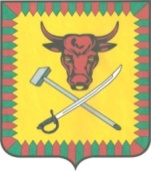 СОВЕТ МУНИЦИПАЛЬНОГО РАЙОНА«ЧИТИНСКИЙ РАЙОН»РЕШЕНИЕ    11 мая  2018 года                                                                                       №  419г. ЧитаОб утверждении отчета о выполнении в 2017 году мероприятий комплексной программы социально-экономического развития муниципального района «Читинский район» на 2011-2020 годыНа основании статьи 23 Устава муниципального района «Читинский район», Совет муниципального района «Читинский район» решил:Утвердить отчет о выполнении в 2017 году мероприятий комплексной программы социально-экономического развития муниципального района «Читинский район» на 2011-2020 годы (прилагается).Настоящее решение опубликовать в газете «Ингода» и разместить на официальном сайте администрации муниципального района «Читинский район» по адресу читинск.забайкальскийкрай.рф в информационно-телекоммуникационной сети «Интернет».Глава муниципального района  «Читинский район»                                                                          Н.А. СелезневПриложение к Решению Совета муниципального района « Читинский район» №  419 от «11»  мая 2018 г.Отчето выполнении в 2017 году мероприятий комплексной программысоциально-экономического развития муниципального района  «Читинский район» на 2011-2020 годыОтчет о выполнении в 2017 году мероприятий комплексной программы социально-экономического развития муниципального района «Читинский район» на 2011-2020 годы подготовлен во исполнение Федерального закона от 06 октября 2003 года № 131-ФЗ «Об общих принципах организации местного самоуправления в Российской Федерации» в соответствии с рекомендациями Министерства экономического развития Забайкальского края к формированию плановых документов по реализации комплексных программ социально-экономического развития муниципальных образований от 06 марта 2009 года.Реализация основных направлений социально-экономического развития муниципального района «Читинский район» и решение задач, определенных Программой социально-экономического развития муниципального района «Читинский район» на 2011-2020 годы (далее - Программа), осуществлялась в 2017 году через реализацию мероприятий Программы, а также государственных и муниципальных программ. Повышение устойчивости демографического развития и качества жизни населения.По предварительным данным Территориального органа Федеральной службы государственной статистики по Забайкальскому краю численность постоянного населения муниципального района в 2017 году снизилась на 312 человек и по состоянию на 01 января 2018 года составила 64915 человек. Общий коэффициент рождаемости по Читинскому району составил 13,6 промилле, что выше показателя по Забайкальскому краю (13,3 промилле). Коэффициент смертности – 11,4 промилле, что ниже, чем по Забайкальскому краю (11,7 промилле). Достигнутые показатели рождаемости и смертности обусловили естественный прирост населения, составивший 137 человек. Положительная динамика данного показателя наблюдается более пяти лет.На протяжении последних трех лет сохраняется снижение численности населения, проживающего на территории района, за счет миграции. Данная тенденция характерна и для 2017 года. В район на постоянное место жительства прибыло 1628 человек, выбыло за пределы района – 2077 человек. По сравнению с 2016 годом число прибывших увеличилось на 152 человека, число выбывших сократилось на 13 человек. Отрицательное сальдо миграции составило 449 человек (в 2016 году – 614 человек). На увеличение миграционного притока населения на территорию района оказало влияние и реализация Государственной программы Забайкальского края (на 2013-2020 годы) по оказанию содействия добровольному переселению в Забайкальский край соотечественников, проживающих за рубежом, на территории муниципального района «Читинский район» (далее – Программа). В рамках действия Программы на заседаниях рабочей группы было рассмотрено 8 заявлений, по 5 из которых принято положительное решение. Среднесписочная численность занятых в организациях района в 2017 году составила 9999 человек, или 105,4 % к уровню 2016 года. В целом по Забайкальскому краю в 2017 году наблюдалось снижение среднесписочной численности работников на 0,8 % по сравнению с уровнем 2016 года. Наиболее высокий уровень заработной платы в 2017 году отмечался по виду экономической деятельности «Добыча полезных ископаемых» – 88277,3 рублей, наиболее низкий в сфере животноводства – 10541,1 рубль. По предварительным данным, номинальная среднемесячная начисленная заработная плата работников организаций района в 2017 году составила 26779,5 тыс. рублей (прирост к 2016 году – 8,1 %). В реальном выражении отмечается ее увеличение на 5,5 %.По информации Министерства труда и социальной защиты населения Забайкальского края в 2017 году численность граждан, признанных безработными, составила 314 человек (614 человек – 2016 год). Произошло снижение численности признанных безработными граждан на 48,9%. В первую очередь, снижение данного показателя связано с увеличением числа вакансий, заявленных работодателями в отчетном периоде, а также снижением числа граждан, высвобожденных из организаций. Во-вторых, с проводимой информационной работой по оказанию государственных услуг в сфере занятости населения, с введением нового Интерактивного портала, а также с более эффективной работой портала «Работа в России». Развитие информационных технологий позволило гражданам заниматься поиском подходящей работы без личного посещения Центра занятости населения.  Предприятиями района на конец года заявлено 692 вакансии. Уровень регистрируемой безработицы на начало 2017 года составил 1,6 %, на конец отчетного года – 0,8%.В то же время, по оценке, численность трудовых ресурсов муниципального района «Читинский район» в 2017 году составила 37195 человек, численность занятых в экономике по основной работе – 17753 человека, или 47,7 % от общей численности трудовых ресурсов. В 2017 году в результате индивидуальной работы с работодателями района по исполнению требований законодательства в части трудоустройства инвалидов на квотируемые рабочие места на территории района трудоустроен 21 инвалид.В целях выявления неформальной занятости при администрации муниципального района «Читинский район» действует рабочая группа по противодействию неформальной занятости населения. В 2017 году состоялось 6 заседаний рабочей группы, на которых заслушаны 34 руководителя организаций и индивидуальных предпринимателей. В рамках ее деятельности выявлены 7 человек, которые осуществляли трудовую деятельность без оформления трудовых отношений. Данные работники впоследствии официально трудоустроены. В 2017 году созданы 53 новых рабочих места, в том числе:20 рабочих мест – в процессе осуществления инвестиционной деятельности субъектами малого и среднего предпринимательства; 12 рабочих мест – при регистрации крестьянских (фермерских) хозяйств;21 рабочее место – при трудоустройстве инвалидов на квотируемые рабочие места.Развитие образованияСистема образования муниципального района «Читинский район» включает:32 дошкольные образовательные организации, в том числе 28 муниципальных (далее – МДОУ), 3 ведомственных и 1 частную;31 муниципальную общеобразовательную организацию, в том числе 13 основных (далее – ООШ), 18 средних школ (далее – СОШ);5 муниципальных учреждений дополнительного образования (далее – УДО).По данным федерального статистического наблюдения за 2017 год средняя заработная плата педагогического персонала СОШ (с учетом часовой нагрузки) составила – 27,3 тыс. рублей, педагогического персонала МДОУ– 22,1 тыс. рублей, УДО – 28,4 тыс. рублей.Дошкольное образованиеПо состоянию на 01 января 2018 года функционировала 41 муниципальная образовательная организация, реализующая программы дошкольного образования: 28 детских садов, которые посещали 2204 ребенка; 7 дошкольных групп кратковременного пребывания детей в 6 общеобразовательных организациях (СОШ с. Домна, СОШ с.Беклемишево, СОШ с.Угдан, СОШ п.ст. Гонгота, ООШ с. Иргень, ООШ с.Сивяково), которые посещали 78 детей; 12 дошкольных групп полного дня пребывания детей в 7 общеобразовательных организациях (СОШ п.ст. Гонгота, ООШ с.Елизаветино, ООШ с. Колочное, СОШ с. Маккавеево, СОШ №1 пгт Новокручининский, СОШ с. Смоленка, ООШ с. Верх-Нарым), которые посещали 224 ребенка; 5 групп при МДОУ кратковременного пребывания детей, которые посещали 57 детей.Кроме того, 350 детей посещали детские сады, подведомственные Министерству обороны Российской Федерации, 13 детей – частный детский сад «Солнечный» п.г.т. Атамановка.По состоянию на 01 января 2018 года всеми формами дошкольного образования охвачено 2926 детей, что составляло 42,3 % от общего количества детей в возрасте от рождения до 7 лет, проживающих на территории муниципального района «Читинский район».Остается актуальной проблема по обеспечению доступности услуг системы дошкольного образования. Так, по состоянию на 01 января 2018 года очередь в АИС «Е-услуги. Образование» составила 1894 ребенка от рождения до 7 лет, в т.ч. с 1,5 до 3 лет – 1210 детей, с 3 до 7 лет – 684 ребенка.Доля детей в возрасте от 3 до 7 лет, стоящих в очереди, составила 36,0 % (в 2016 году – 31,0 %).Снижение значения данного показателя обусловлено объективными причинами, связанными с дальнейшем приведением количества детей в группах в соответствие с нормами СанПиН 2.4.1.3049-13 «Санитарно-эпидемиологические требования к устройству, содержанию и организации режима работы дошкольных образовательных организаций» (с изменениями по состоянию на 27 августа 2015 года), дефицитом регионального и муниципального бюджетов, недостаточным уровнем развития негосударственного сектора дошкольного образования, миграцией населения с районов Забайкальского края, в том числе неофициальной, увеличением численности населения данной возрастной группы, проживающей на территории района. В настоящее время МДОУ посещают 11 детей-инвалидов. В детских садах «Малыш» пгт Атамановка, «Солнышко» пгт Атамановка, «Аленушка» с. Маккавеево реализованы мероприятия по созданию доступной среды для получения детьми-инвалидами качественного дошкольного образования. Педагогическую деятельность в муниципальных дошкольных образовательных организациях в 2017 году осуществляли 237 работников, из них с высшим педагогическим образованием – 96 человек (40,5 % от общего числа работающих), со средним специальным педагогическим образованием – 136 человек (57,4 % от общего числа работающих). В 2017 году аттестованы на высшую квалификационную категорию 2 человека, на первую категорию – 6 педагогов, а также 64 педагога дошкольного образования прошли курсы повышения квалификации (100 % от потребности), по итогам аттестации 32 педагога соответствовали занимаемой должности.Во всех дошкольных образовательных учреждениях реализуется ФГОС дошкольного образования, однако материальная и учебно-методическая база не во всех МДОУ соответствует современным требованиям.В рамках реализации мероприятий, направленных на модернизацию муниципальных дошкольных образовательных организаций, в 2017 году за счет средств бюджета муниципального района «Читинский район»:в МДОУ детский сад «Родничок» пгт Новокручининский произведена частичная замена кирпичной кладки стены фасада здания (общий объем финансирования составил 374,0 тыс. рублей);в МДОУ детский сад с. Домна выполнены ремонт канализации, устройство пожарного выхода (общий объем финансирования составил 268,8 тыс. рублей); в муниципальном образовательном учреждении ООШ с. Верх-Нарым с целью организации дошкольной группы полного пребывания детей выполнен ремонт части помещения (общий объем финансирования составил 206,3 тыс. рублей). Кроме того, за счет внебюджетных источников в сумме 30,0 тыс. рублей в МДОУ детский сад «Светлячок» пгт Атамановка осуществлен ремонт прачечной.С целью устранения аварийной ситуации в МДОУ «Солнышко» пгт Атамановка за счет средств краевого бюджета в объеме 7000,0 тыс. рублей осуществлено укрепление стены здания детского сада, а также проведен капитальный ремонт системы водоснабжения и водоотведения данного учреждения. Кроме того в рамках реализации Федеральной программы «Доступная среда» в МДОУ детский сад «Солнышко» пгт Атамановка произведен ремонт группы для детей с ОВЗ (расширены дверные проемы, установлен аварийный выход, 2 пандуса, заменено напольное покрытие, произведено переоборудование санитарно-гигиенического помещения для детей с ОВЗ) на общую сумму 1372,6 тыс. рублей, в том числе за счет средств федерального бюджета на сумму 1189,8 тыс. рублей, краевого бюджета – 100,0 тыс. рублей, бюджета муниципального района «Читинский район» – 82,8 тыс. рублей.Деятельность МДОУ детский сад «Солнышко» пгт Атамановка восстановлена в полном объеме с 18 декабря 2017 года.Общее образованиеПо состоянию на 01 января 2018 года на территории муниципального района «Читинский район» функционировала 31 общеобразовательная организация, из них 12 школ являлись малокомплектными. В 18 школах района образовательный процесс осуществлялся в две смены. В 2017 году, в целях оптимизации сети муниципальных образовательных организаций и их штатной численности, средняя общеобразовательная школа с. Колочное перепрофилирована в основную общеобразовательную школу, а также создано муниципальное казенное учреждение «Централизованная бухгалтерия муниципальных учреждений муниципального района «Читинский район».На начало 2017-2018 учебного года в школах района обучалось 8207 учащихся, или 103,6 % к уровню 2016-2017 учебного года, в том числе 966 первоклассников, 731 выпускник основной школы, 270 выпускников средней школы. Численность детей, занимающихся во вторую смену, составила 2757 человек, или 33,6 % от общего количества учащихся (в 2016-2017 году – 30,3 %). Увеличение значения данного показателя связано с увеличением количества обучающихся при ограниченной площади помещений общеобразовательных организаций. Педагогическую деятельность в образовательных организациях района осуществляли 706 работников, из них с высшим педагогическим образованием – 484 человека (68,6 % от общего числа работающих), со средним специальным педагогическим образованием – 130 человек (18,4% от общего числа работающих). По состоянию на 01 января 2018 года в школах района работали 73 молодых специалиста.В 2017 году аттестованы на высшую квалификационную категорию 14 учителей, на первую категорию – 21учитель, 320 педагогов и 11 руководителей общеобразовательных организаций прошли курсы повышения квалификации (100 % от потребности), по итогам аттестации 85 педагогов соответствовали занимаемой должности.В связи с дефицитом муниципального бюджета в целях подготовки к новому учебному году в общеобразовательных организациях района в основном осуществлялся косметический ремонт помещений силами работников школ и с привлечением помощи родителей. Вместе с тем, в 2017 году за счет бюджета муниципального района «Читинский район» в школах района произведены следующие виды работ:в МОУ СОШ с. Лесной Городок ремонт учебного кабинета на сумму 252,0 тыс. рублей;в МОУ СОШ с. Арахлей ремонт котельной на сумму 390,0 тыс. рублей;в МОУ СОШ с. Сохондо ликвидация последствий штормового ветра и восстановление ограждения на сумму40,0 тыс. рублей;разработка проектной сметной документации для реконструкции школы в с. Сохондо на сумму 763,8 тыс. рублей;в МОУ ООШ с. Ильинка ремонт кирпичной кладки печи столовой на сумму 25,2 тыс. рублей.В рамках реализации федеральных мероприятий по созданию в образовательных организациях, расположенных в сельской местности, условий для занятий физической культурой и спортом, в 2017 году произведен капитальный ремонт спортивного зала МОУ СОШ с. Засопка на общую сумму 2039,0 тыс. рублей, в том числе за счет средств:федерального бюджета на сумму 1359,3 тыс. рублей;краевого бюджета на сумму 582,6 тыс. рублей;бюджета муниципального района «Читинский район» на сумму 97,1 тыс. рублей (приобретение спортивного инвентаря).Кроме того, осуществлен ремонт спортивного зала в пгт Новокручининский муниципального учреждения дополнительного образования «Детская юношеская спортивная школа» (далее – ДЮСШ) в рамках реализации Федеральной программы «Доступная среда» (бетонирование дорожки, установка пандуса (запасный выход), замена напольного покрытия в малом спортивном зале, установка туалета на территории учреждения) на общую сумму 1014,5 тыс. рублей, в том числе за счет средств:федерального бюджета на сумму 810,2 тыс. рублей;краевого бюджета на сумму 120,0 тыс. рублей;бюджета муниципального района «Читинский район» на сумму 84,3 тыс. рублей.С целью обеспечения доступного и качественного образования для детей с ограниченными возможностями здоровья в МОУ СОШ с. Новая Кука и МОУ СОШ пгт Атамановка приобретены кабинеты здоровья-экспресс для работы с учащимися с ОВЗ на общую сумму 1948,5 тыс. рублей, в том числе за счет средств:федерального бюджета на сумму 1776,6 тыс. рублей;краевого бюджета на сумму 113,4 тыс. рублей;бюджета муниципального района «Читинский район» на сумму                58,5 тыс. рублей.Медицинские кабинеты функционируют в 10 общеобразовательных и 17 дошкольных образовательных организациях района. В связи с отсутствием финансовых средств на материально-техническое оснащение медицинских кабинетов остается актуальным вопрос лицензирования медицинских кабинетов в 9 общеобразовательных и 12 дошкольных образовательных организациях района.В 2017 году проведена независимая оценка качества образовательной деятельности в отношении 18 дошкольных образовательных организаций, 23 общеобразовательных организаций, 2 организаций дополнительного образования района.Наибольшее количество баллов и первое место в рейтинге среди школ получила МОУ СОШ с. Домна (113,24 балла из 160 возможных), среди дошкольных учреждений – МДОУ детский сад с. Домна (107,23 балла из 160 возможных), среди организаций дополнительного образования – МБОУ ДЮСШ с. Домна (92,12 балла из 160 возможных). Наименьшее количество баллов и последнее место в рейтинге – МОУ СОШ с. Лесной Городок (71,36 балла), МДОУ детский сад «Солнышко» с. Ильинка (62,52 балла), Дом детского творчества Читинского района (84,97 балла). По результатам экспертизы разработаны методические рекомендации для руководителей образовательных учреждений, определен срок устранения недостатков.Дополнительное образование В систему дополнительного образования района входят 24 общеобразовательные школы и 5 муниципальных учреждений дополнительного образования (2 учреждения, подведомственных Комитету образования администрации муниципального района «Читинский район», 3 учреждения, подведомственных Комитету культуры администрации муниципального района «Читинский район»). Кроме того дополнительное образование на территории района представлено детскими объединениями краевых учреждений дополнительного образования.В районе успешно внедряется интеграция общего и дополнительного образования, что способствует сближению процессов воспитания, обучения и развития школьников.Общее количество детей в возрасте от 5 до 18 лет, охваченных системой дополнительного образования, в 2017 году сохранилось на уровне 2016 года и составило 5797 человек.В 2017 году дополнительным образованием в общеобразовательных учреждениях района были охвачены 4574 ребенка, из них:2308 детей занимались в спортивных секциях;2266 детей посещали творческие, экологические, волонтерские, технические, военно-патриотические, поисковые объединения.В ДЮСШ действовало 5 отделений подготовки: футбол, хоккей, бокс, легкая атлетика, черлидинг. Количество обучающихся в 2017 году составило 491 человек, 450 учащихся получали услуги дополнительного образования при муниципальном детском оздоровительном лагере «Огонек» (далее - ДОЛ «Огонек»). При муниципальном образовательном учреждении дополнительного образования детей «Дом детского творчества» реализовывались дополнительные образовательные программы по 5 направлениям подготовки, на которых обучались 732 ребенка.В 2017 году школьники района принимали активное участие в краевых смотрах и конкурсах.Наилучшие результаты показали учащаяся МОУ СОШ с. Засопка Плеханова Анастасия (9 класс), занявшая 2 место в краевых Декабрьских чтениях «Во глубине сибирских руд» и учащаяся МОУ СОШ                                пгт Атамановка Катанцева Олеся (11 класс), занявшая 2 место в краевой заочной антинаркотической олимпиаде «Неболит».В ежегодном Гражданском форуме «Забайкальцы - Забайкалью!» в 2017 году принимали участие 7 школ района и муниципальное образовательное учреждение дополнительного образования детей «Дом детского творчества» в результате чего:проект МОУ СОШ пгт Атамановка «Детское общественное объединение волонтерский отряд «Дорогою добра» выиграл грант в размере 50,0 тыс. рублей;МОУ ООШ с. Верх-Чита в выставке «Фестиваль интересов» заняла 2 место и получила грант в размере 10,0 тыс. рублей;проект по развитию детского хоккея «Добрый лед» МОУ СОШ с. Лесной Городок выиграл грант в размере 10,0 тыс. рублей, а также стройматериалы на его реализацию.Всего образовательные учреждения района представили 11 проектов и приняли участие в 6 выставках Гражданского форума. Летняя оздоровительная кампанияВ соответствии с Соглашением с Министерством образования, науки и молодежной политики Забайкальского края на летнюю оздоровительную кампанию муниципальному району «Читинский район» из бюджета Забайкальского края в 2017 году выделено 7367,7 тыс. рублей, из них на организацию отдыха:в летних пришкольных лагерях – 3659,7 тыс. рублей;в ДОЛ «Огонек» – 3483,0 тыс. рублей;в передвижных палаточных лагерях – 225,0 тыс. рублей. Софинансирование расходов на проведение летней оздоровительной кампании из бюджета муниципального района «Читинский район» составило 227,9 тыс. рублей.Организация летней занятости и оздоровления детей и подростков летом 2017 года осуществлялась с применением разнообразных форм организованного отдыха.В июне, августе 2017 года на территории района действовали 25 летних пришкольных лагеря, в которых отдохнули 1556 детей.В рамках деятельности 7 досуговых площадок (без организации горячего питания) были задействованы 150 детей.В летнюю оздоровительную кампанию 2017 года функционировало 4 передвижных палаточных лагеря продолжительностью 10 дней, в которых отдохнуло 75 детей, в том числе:10 человек в июне 2017 года в палаточном лагере, организованном МОУ СОШ пгт. Новокручининский;15 человек в июле 2017 года в палаточном лагере, организованном МОУ СОШ с. Угдан на туристической базе «Никишиха»;10 человек в июле 2017 года в палаточном лагере, организованном МОУ СОШ с. Смоленка;40 человек в августе 2017 года, палаточном лагере организованном МОУ СОШ с. Маккавеево. Помимо лагерей и площадок на базе общеобразовательных организаций района, осуществлял свою деятельность ДОЛ «Огонек», в котором за летний период 2017 года отдохнуло 450 детей.Кроме того дети Читинского района отдыхали и в других ведомственных, краевых загородных лагерях, профильных сменах, реабилитационных центрах.Всеми формами летней занятости в летнюю оздоровительную кампанию было охвачено 6058 детей, или 72,0 % от общего числа детей школьного возраста, из них:1330 детей из малообеспеченных семей;83 ребенка, оставшихся без попечения родителей;11 детей-инвалидов;45 детей с ограниченными возможностями здоровья.Опека и попечительство над несовершеннолетнимиВ рамках реализации государственных полномочий по опеке и попечительству в 2017 году решались задачи по профилактике социального сиротства, по выявлению и жизнеустройству детей-сирот и детей, оставшихся без попечения родителей, по защите личных и имущественных прав несовершеннолетних. На конец года 581 ребенок (в 2016 году – 565 ребенка) находился без попечения родителей, из них в семьях граждан воспитывались 490 детей (в 2016 году – 469), 33 ребенка (в 2016 году – 30) находились в ГУСО «Маккавеевский центр помощи детям, оставшимся без попечения родителей «Импульс» Забайкальского края», 25 детей (в 2016 году – 31) – в ГУСО «Черновский центр помощи детям, оставшимся без попечения родителей «Восточный» Забайкальского края» (отделение с. Колочное), 33 ребенка (в 2016 году – 43) – в ГКУЗ «Краевой специализированный дом ребенка № 2».Приоритетной формой жизнеустройства детей-сирот и детей, оставшихся без попечения родителей, является передача их в семью. В 2017 году органами опеки и попечительства выявлено 74 ребенка, оставшихся без попечения родителей (в 2016 году – 89 детей), из них 64,9 % детей переданы под опеку (попечительство) (в 2016 году – 49,4 %), 2,7 % детей устроены в приемные семьи (в 2016 году – 33,7 %), 5,4 % детей возвращены родителям (в 2016 году – 25,8 %).В 2017 году усыновлено 6 детей, ранее находившихся под опекой, установлена опека над 48 детьми из детских домов и дома ребенка.В связи с низким уровнем жизни, отсутствием рабочих мест, на протяжении последнего ряда лет на территории района наблюдается рост числа родителей, злоупотребляющих спиртными напитками. С целью реализации норм статьи 77 Семейного Кодекса Российской Федерации (далее – Семейный Кодекс) постановлением администрации муниципального района «Читинский район» от 22 мая 2017 года № 1091 утверждено Положение об исполнении государственного полномочия по отобранию ребенка у родителей (одного из них) или у других лиц, на попечении которых он находится, при непосредственной угрозе его жизни или здоровью. Всего в 2017 году в соответствии со статьей 77 Семейного кодекса специалистами отдела опеки и попечительства совместно с сотрудниками органов внутренних дел изъято из семей 16 детей (в 2016 году – 15 детей). На основании статьи 69 Семейного кодекса по искам органа опеки и попечительства ограничены и лишены родительских прав 48 родителей в отношении 60 детей (в 2016 году – 41 родитель в отношении 61 ребенка).С целью недопущения социального сиротства принимаются все возможные меры по защите права ребенка на семью. В первую очередь, это организация профилактической работы с семьями и детьми, находящимися в социально опасном положении, своевременное выявление и коррекция проблем на ранней стадии семейного неблагополучия, сохранение ребенку во всех возможных случаях его родной семьи.Развитие культурыНа территории муниципального района «Читинский район» по состоянию на 01 января 2018 года функционируют 62 учреждения культуры, из которых 30 являются досуговыми, 29 библиотечными, 3 учреждения дополнительного образования. В районе действуют 144 клубных формирования различной направленности, число участников которых составляет 1693 человека. В 2017 году произошли изменения в сети муниципальных учреждений культуры. Значимым событием в культурной жизни района явилось открытие филиала муниципального бюджетного учреждения культуры «Районный дом культуры» (далее – МБУК «РДК») пгт Яблоново. Образованы филиалы МБУК «РДК» в с. Сивяково, с. Еремино.Вместе с тем, в связи с заключением соглашений между сельскими поселениями района и муниципальным районом «Читинский район» о передаче части полномочий по созданию условий для организации досуга и обеспечения жителей поселений услугами организаций культуры произошла ликвидация следующих учреждений культуры (с правом юридического лица): в мае 2017 года - МУК КИДЦ «Искра» сельского поселения «Сивяковское», в ноябре 2017 года – МБУК ИДЦ «Успех» сельского поселения «Верх-Читинское», в декабре 2017 года – МБУК «ИБДЦ «Надежда» сельского поселения «Новотроицкое», МБУК БДЦ «Александровский сад» сельского поселения «Александровское», МУК «ИДЦ» «Санга» сельского поселения «Сохондинское», ЦНКС сельского поселения «Угданское».Общий объем финансирования сферы культуры за счет средств бюджета муниципального района составил 53108,9 тыс. рублей, за счет поступлений от оказания платных услуг 2177,7 тыс. рублей. В 2017 году наблюдалось снижение объема поступлений от оказания платных услуг на 11,3 % по сравнению с уровнем 2016 года в связи с блокировкой счетов учреждений культуры.В системе учреждений культуры работают 164 специалиста, из них 39 библиотечных работников, 92 специалиста культурно-досугового профиля, 33 преподавателя дополнительного образования детей. Среднемесячная заработная плата работников учреждений культуры за 2017 год составила 17,4 тыс. рублей, или 95,6 % к целевому показателю повышения оплаты труда работников культуры муниципального района «Читинский район», установленному распоряжением Министерства культуры Забайкальского края от 18 мая 2018 года № 219/р (18,2 тыс. рублей). Среднемесячная заработная плата преподавателей дополнительного образования в 2017 году составила 28,6 тыс. рублей, что соответствовало установленному целевому показателю повышения оплаты труда работников дополнительного образования.Библиотечные услуги населению района предоставляют 29 муниципальных библиотек, пользователями которых по состоянию на 01 января 2018 года являлись 15626 человек (101,8 % к уровню 2016 года). В 2017 году за счет средств федерального бюджета в сумме 42,5 тыс. рублей и внебюджетных источников объем библиотечного фонда увеличился по сравнению с уровнем 2016 года на 1029 экземпляров, или на 0,4 %. В связи с активным вовлечением читателей в исследовательскую и культурно-просветительскую деятельность учреждений в 2017 году наблюдалось увеличение на 7,4 % по сравнению с уровнем 2016 года числа посещений библиотек. В отчетном году муниципальным бюджетным учреждением культуры «Межпоселенческая центральная районная библиотека» (далее – МБУК «МЦРБ») продолжена реализация мероприятий, направленных на внесение библиографических записей в электронный каталог, что привело к их увеличению на 603 записи по сравнению с уровнем 2016 года.  В рамках реализации мероприятий по подключению общедоступных библиотек к информационно-телекоммуникационной сети «Интернет» (далее – сеть «Интернет») в 2017 году за счет средств краевого бюджета приобретена необходимая компьютерная техника, что позволило дополнительно подключить к сети «Интернет» 5 муниципальных библиотек (филиалы МБУК «МЦРБ» с. Новотроицк, с. Ильинка, с. Шишкино, с. Колочное, с. Сивяково). Кроме того, в 2017 году дополнительно получили доступ к сети «Интернет» 2 учреждения культуры (МБУК «РДК» с.Карповка, с.Сивяково).Состояние материально-технической базы во многом является залогом успешного функционирования учреждений культуры. В 2017 году в рамках реализации мероприятий Государственной программы Забайкальского края «Развитие культуры в Забайкальском крае (2014-2020 годы)» на материально-техническое обеспечение учреждений культуры Читинского района было выделено 999,6 тыс. рублей, которые направлены на приобретение сценического оборудования (радиосистема, ноутбук, микрофон со стойкой, микшерный пульт, акустическая система, прожекторы), одежды сцены, стульев секционных для филиала МБУК «РДК» городского поселения «Яблоновское», МБУК «Вдохновение» с. Маккавеево, МБУК «Александровский сад» с. Александровка, МБУК «ЦКИ» «Креатив» с. Беклемишево.В 2017 году в краевом конкурсе «Лучшее учреждение культуры» были представлены две библиотеки Читинского района, по итогам которого сельская библиотека с. Новотроицк стала обладателем гранта в размере 151,0 тыс. рублей. Данные средства были направлены на приобретение необходимого для учреждения оборудования (книжных стеллажей, столов, стульев, ноутбука, видеокамеры, многофункционального принтера, художественной и детской литературы).Одним из условий привлечения населения в учреждения культуры, организации разнообразных досуговых форм работы является уровень профессионализма и мастерства кадрового состава учреждений. С целью повышения квалификации работников учреждений культуры специалистами МБУК «РДК» в 2017 году проведено 9 обучающих семинаров и опубликовано 6 методических рекомендаций. Кроме того, руководители учреждений культуры постоянно уделяют внимание привлечению молодых кадров и повышению их квалификации.2017 год был богат на культурные события в жизни района.Одним из масштабных мероприятий по числу участников и формам проведения стало празднование 80-летия со дня образования Читинского района, в рамках которого творческие коллективы приняли активное участие в районном культурно-спортивном празднике в пгт. Атамановка, проведены районный конкурс на звание «Лучшее поселение Читинского района», акция «80 добрых дел», фотоконкурс «Славься район, мы гордимся тобой!», конкурс «О малой Родине с большой любовью» на лучшую летопись городского (сельского) поселения, смотр-конкурс школьных музейных экспозиций «80 лет Читинскому району – страницы истории», издание книги «Читинский район – 80 лет».Традиционно, в рамках празднования Дня Победы проводились акции «Бессмертный полк», «Георгиевская ленточка», «Вахта памяти», трудовой десант по благоустройству территорий у мемориальных досок, памятников, памятных знаков, состоялся Торжественный прием ветеранов Великой отечественный войны у главы муниципального района «Читинский район» и руководителя администрации муниципального района «Читинский район», митинг «Мы помним подвиг земляков», праздничный концерт «Земляки-победители».Кроме того, в 2017 году были проведены такие районные мероприятия, как:народное гуляние «Широкая Масленица»;IX районный фестиваль национальных культур;конкурс «Лучший читатель - 2017»;детский конкурс рисунков и декоративно-прикладного творчества «Зеленые карусели природы» в рамках Года экологии в Российской Федерации;I районный литературно-поэтический конкурс «Серебряное перо»;фестиваль среди учреждений дополнительного образования «Экология. Творчество. Дети.»;новогодняя Ёлка для детей муниципального района «Читинский район».Значимое место в культурной жизни не только района, но и Забайкальского края в целом, занимает деятельность фольклорного ансамбля «Читинская Слобода». В 2017 году состоялась презентация CD-диска данного коллектива «Песни русских людей» в г. Новосибирске.Кроме того, фольклорный ансамбль «Читинская Слобода» стал лауреатом в номинации «За исполнительское мастерство» Всероссийского фестиваля-конкурса «Музыка Земли», г. Москва.Семейный ансамбль Рюмкиных признан победителем Межрегионального фестиваля казачьей культуры «Забайкальскому краю Любо!», г. Чита, в номинации «Семейный ансамбль» и лауреатом  Межрегионального Всероссийского фольклорного конкурса «Казачий круг», г. Иркутск. В 2017 году семья Рюмкиных в рамках проведения краевого конкурса  «Семья года» стала победителем в номинации «Семья – хранитель традиций».Подтверждением высокого уровня преподавания в учреждениях дополнительного образования и мастерства художественных коллективов района стали их участие и победы в городских, краевых, всероссийских, а также международных конкурсах.Развитие физкультуры и спортаНа территории муниципального района «Читинский район» по состоянию на 01 января 2018 года действовало 87 спортивных сооружений, 39 плоских спортивных сооружений, в том числе 2 футбольных поля, 1 спортивная площадка, 29 спортивных залов. Единовременная пропускная способность сооружений – 1470 человек.Развитие образовательной деятельности в сфере физкультуры и спорта осуществляется по 24 видам спорта, в том числе настольный теннис – 3454 занимающихся, шахматы – 3423, легкая атлетика – 2824, шашки – 2556, волейбол – 1400, баскетбол – 1346, дартс – 280, футбол – 353, бочча – 200, лапта – 150, хоккей – 150, армспорт – 150, пауэрлифтинг – 150, бокс – 125, гиревой спорт – 125, спортивное ориентирование – 100, каратэ – 70, конный спорт – 50, пулевая стрельба – 46, чирлидинг – 45, биатлон – 30, борьба на поясах – 30, стрельба из лука – 30, боулинг – 30.Общая численность занимающихся физической культурой и спортом в 2017 году составила 17126 человек, или 92,1 % к уровню 2016 года, что связано с усилением требований к спортивным объектам и условиям организации занятий в спортивных залах.В образовательных учреждениях муниципального района «Читинский район» работают 65 штатных работников физической культуры и спорта (40 с высшим и 17 со средним образованием), из них 1 является молодым специалистом. На территории района в 2017 году осуществлялось тесное взаимодействие с федерациями спорта. Воспитанники образовательных учреждений района входили в состав сборных команд Забайкальского края. Команда школьников муниципального района «Читинский район» участвовала в региональных соревнованиях «Веселые старты» и краевой спартакиаде школьников Забайкальского края. Сборная команда муниципального района «Читинский район» приняла участие в чемпионате и первенстве Забайкальского края по легкой атлетике, во Всероссийских соревнованиях по спортивному ориентированию «Российский азимут - 2017», одержала победу на турнире по бочче на призы Губернатора Забайкальского края, на чемпионате Забайкальского края по армспорту заняла 2 и 3 место в разных категориях, приняла участие в благотворительном турнире по боулингу, в краевом интегрированном турнире по бочче в г. Краснокаменске.С целью вовлечения широких масс населения в занятия спортом, пропаганды здорового образа жизни в отчетном году на территории района проводились различные мероприятия и конкурсы, спортивно-массовые мероприятия, памятные турниры по различным видам спорта. Всего на проведение спортивно-массовых мероприятий из бюджета муниципального района «Читинский район» в 2017 году выделено 49,8 тыс. рублей, в том числе на проведение:Спартакиады молодежи допризывного возраста муниципального района «Читинский район» – 28,9 тыс. рублей;спортивных соревнований в рамках проведения Районного культурно-спортивного праздника, посвященного 80-летию со дня образования Читинского района – 21,0 тыс. рублей. Реальный сектор экономики. Развитие предпринимательства. Потребительский рынокНа территории района в 2017 году осуществляли свою деятельность 570 организаций частной формы собственности (всего 723 организации всех форм собственности), в том числе:111 организаций в сфере сельского хозяйства, охоты и лесного хозяйства, или 19,5 % от общего количества организаций частной формы собственности;52 организации в сфере промышленного производства, или 9,1 % от общего количества организаций частной формы собственности;52 организации в сфере строительства, или 9,1 % от общего количества организаций частной формы собственности;158 организаций в сфере торговли, ремонта автотранспортных средств и бытовых изделий, или 27,7 % от общего количества организаций частной формы собственности;38 организаций в сфере транспорта и связи, или 6,7 % от общего количества организаций частной формы собственности;129 организаций в сфере осуществления операций с недвижимым имуществом, арендой и предоставления услуг, или 22,6 % от общего количества организаций частной формы собственности;30 организаций, осуществляющие прочие виды деятельности, или      5,3 % от общего количества организаций частной формы собственности.Коэффициент создания организаций на 1000 организаций, учтенных в Статистическом регистре Росстата, в 2017 году по муниципальному району «Читинский район» составил 59,2 промилле (по Забайкальскому краю – 58,4), коэффициент ликвидации – 89,5 промилле (по Забайкальскому краю – 118,2), тем самым коэффициент снижения количества зарегистрированных организаций составил 30,3 промилле (в Забайкальском крае – 59,8).Снижение количества организаций, действующих на территории района, в первую очередь, связано со снижением уровня доходов населения, его покупательской способности, низким уровнем спроса на производимую и реализуемую продукцию, услуги. Вместе с тем, в 2017 году хозяйствующими субъектами района отгружено товаров собственного производства, выполнено работ и услуг собственными силами на сумму 967830,2 тыс. рублей, или 137,5 % к уровню 2016 года в действующих ценах (по Забайкальскому краю – 100,9 %), в том числе, по видам экономической деятельности:добыча полезных ископаемых – 665853,2 тыс. рубля, или 178,0 % к уровню 2016 года в действующих ценах (по Забайкальскому краю – 104,1%);обрабатывающие производства – 37973,0 тыс. рублей, или 97,9 % к уровню 2016 года в действующих ценах (по Забайкальскому краю – 92,6 %);обеспечение электрической энергией, газом и паром – 182861,0 тыс. рублей, или 101,4 % к уровню 2016 года в действующих ценах (по Забайкальскому краю – 99,9 %);водоснабжение, водоотведение, организация сбора и утилизации отходов, деятельность по ликвидации загрязнений – 81143,0 тыс. рублей, или 133,6 % к уровню 2016 года в действующих ценах (по Забайкальскому краю – 97,2 %).Индекс промышленного производства по крупным и средним организациям муниципального района «Читинский район» в 2017 году составил 137,5 % (по Забайкальскому краю – 98,0 %), в том числе по видам экономической деятельности:добыча полезных ископаемых – 260,5 % (по Забайкальскому краю – 100,6 %);обрабатывающие производства – 98,8 % (по Забайкальскому краю – 93,4 %);обеспечение электрической энергией, газом и паром – 96,5 % (по Забайкальскому краю – 95,0 %);водоснабжение, водоотведение, организация сбора и утилизации отходов, деятельность по ликвидации загрязнений – 126,0 % (по Забайкальскому краю – 91,7 %).В 2017 году общество с ограниченной ответственностью «Промышленная компания «Кварц» увеличило объемы добычи золота на 88,2 %, по сравнению с уровнем 2016 года. Продолжает наращивать объемы добычи золота открытое акционерное общество «Прииск Соловьевский». По состоянию на 01 января 2018 года данной организацией добыто россыпного золота в 2,4 раза больше, чем в 2016 году. Кроме того, в 2017 году наблюдалось увеличение объема добычи общераспространенных полезных ископаемых обществом с ограниченной ответственностью «Литос» на 37,7 %. Вместе с тем с 2016 года в связи с отсутствием потребительского спроса продолжается снижение объема добычи общераспространенных полезных ископаемых обществом с ограниченной ответственностью «Забнеруд». В 2017 году объем добычи песка и песчано-гравийной смеси в данной организации составил 44,4 % к уровню 2016 года.Несмотря на снижение в целом объемов производства в пищевой и перерабатывающей промышленности, в 2017 году на территории района наблюдался рост объемов производства хлеба и хлебобулочных изделий на 17,0 %, кондитерских изделий – на 49,1 %, колбасных изделий – на 65,0 %, а также комбикорма – на 11,1 %. По оценке, на 01 января 2018 года на территории района осуществляли свою деятельность 1498 индивидуальных предпринимателей, что на 1,9 % ниже, чем на соответствующую дату 2017 года.В 2017 году на территории района поддержка субъектов малого и среднего бизнеса осуществлялась в рамках муниципальной программы «Развитие малого и среднего предпринимательства в муниципальном районе «Читинский район» (2015-2020 годы)». Средства из бюджета муниципального района «Читинский район» на реализацию мероприятий программы в отчетном году не выделялись.В связи с этим в 2017 году в отношении малого и среднего бизнеса осуществлялась работа по следующим направлениям: информационная, консультационная и имущественная поддержка, устранение административных барьеров.Большое внимание уделялось повышению информированности предпринимательского сообщества и популяризации деятельности субъектов предпринимательства. В 2017 году в рамках празднования 80-летия со дня образования Читинского района, организован и проведен районный конкурс «Лучший предприниматель года», по итогам которого объявлены победители в номинациях «Ветеран бизнеса», «Лучший предприниматель года в сфере производства», «Лучший предприниматель года в сфере общественного питания», «Лучший предприниматель года в сфере розничной торговли», «Лучший семейный бизнес».В течение 2017 года Центром поддержки предпринимательства Читинского района оказана информационно-консультационная поддержка 617 гражданам и субъектам предпринимательской деятельности, что превышает уровень 2016 года на 50,5 %.На площадке администрации района проведено 2 обучающих семинара для субъектов малого и среднего предпринимательства по вопросам, затрагивающим изменения в действующем законодательстве, составлении бухгалтерской и налоговой отчетности.Осуществляется наполнение и обновление информации на официальном сайте администрации муниципального района «Читинский район» (раздел «Малое и среднее предпринимательство»).В части реализации имущественной поддержки по состоянию на 01 января 2018 года с субъектами малого и среднего предпринимательства заключено 9 договоров аренды муниципального имущества, в соответствии с которыми 926,4 кв. м муниципальных помещений находятся в аренде у предпринимателей. В соответствии с Федеральным законом от 05 апреля 2013 года № 44-ФЗ «О контрактной системе в сфере закупок товаров, работ, услуг для обеспечения государственных и муниципальных нужд» объем закупок товаров, работ, услуг для обеспечения муниципальных нужд у субъектов малого предпринимательства в 2017 году составил 53922,7 тыс. рублей, или 97,0 % от общего объема закупок. Контракты на поставку товаров и реализацию услуг для муниципальных нужд заключены с 21 субъектом малого предпринимательства.В целях улучшения предпринимательской среды и условий ведения предпринимательской деятельности, устранения административных барьеров Читинский район присоединился к процессу внедрения успешных практик, вошедших в Атлас муниципальных практик, сформированный автономной некоммерческой организацией «Агентство стратегических инициатив». В феврале 2017 года утвержден план мероприятий («дорожная карта») по внедрению успешных муниципальных практик на территории района, куда включены 6 практик, внедрение которых по итогам отчетного года осуществлено в полном объеме. Кроме того, субъектам малого бизнеса, осуществляющим свою деятельность на территории района, оказывается финансовая поддержка организациями инфраструктуры поддержки субъектов малого и среднего предпринимательства Забайкальского края. Так, в 2017 году Фондом поддержки малого предпринимательства Забайкальского края оказана поддержка 10 индивидуальным предпринимателям на общую сумма 8400,0 тыс. рублей, Гарантийным фондом Забайкальского края предоставлена гарантия 1 индивидуальному предпринимателю на сумму 700,0 тыс. рублей, что позволило привлечь кредит в размере 1000,0 тыс. рублей.Потребительский рынок муниципального района «Читинский район» является одним из основных источников занятости населения. Структура потребительского рынка в течение 3-х лет остается неизменной. По состоянию на 01 января 2018 года на территории района действовали 792 объекта потребительского рынка, в структуре которых 83,0 % приходилось на объекты торговли, 10,5 % – на предприятия по оказанию услуг, 6,5 % – на предприятия общественного питания. Следует отметить, что в течение 2017 года произошло увеличение на 1,5 % по сравнению с уровнем 2016 года количества объектов потребительского рынка.В 2017 году оборот розничной торговли по Читинскому району составил 1906191,3 тыс. рублей, что в физической массе выше достигнутого уровня 2016 года на 0,7%. Предприятиями общественного питания оказано услуг в объеме 327696,4 тыс. рублей, что в сопоставимых ценах на 2,7 % выше уровня предыдущего года. Объем платных услуг, оказываемых населению, сократился на 1,2 % в сопоставимой оценке по сравнению с прошлым годом и составил 597886,2 тыс. рублей. Отрицательная динамика отмечалась в строительстве и реконструкции объектов потребительского рынка. В 2017 году построено на 8,3 % меньше объектов, чем в 2016 году и в 2,0 раза сократилось количество объектов, в отношении которых осуществлялась реконструкция.За счет нового строительства, реконструкции, освоения дополнительных площадей введено в эксплуатацию 15 объектов потребительского рынка, в том числе 11 предприятий торговли и 4 предприятия потребительского рынка (кафе в с. Угдан и с. Смоленка, оздоровительный центр в с. Угдан, станция технического обслуживания в с. Засопка). Продолжается строительство кафе в с. Ингода. Прирост общих площадей составил 3,6 тыс. кв. метров. Инвестиции в основной капитал малых предприятий в 2017 году составили 32,5 млн рублей, или 56,1 % в сопоставимых ценах к уровню 2016 года.Частью инфраструктуры розничной торговли района являются нестационарные торговые объекты, которые позволяют обеспечить территориальную доступность для населения различных групп товаров. В течение 2017 года в схему размещения нестационарных торговых объектов внесено 10 объектов. Кроме того в данную схему включались места размещения объектов сезонного назначения. По состоянию на 01 января 2018 года на территории района фактически действовали 38 нестационарных объектов, из которых 1 объект общественного питания. В целом на потребительском рынке в 2017 году сохранялась тенденция полного и устойчивого обеспечения населения муниципального района продуктами питания и товарами народного потребления. Состояние сферы бытовых услуг – это своеобразный индикатор социально-экономического развития общества. На конец 2017 года на территории района действовало 83 стационарных объекта, оказывающих бытовые услуги населению.Основным источником финансирования развития сферы услуг являются собственные средства организаций, что позволяет им самостоятельно расширять перечень оказываемых услуг в зависимости от спроса.В общем объеме оказанных бытовых услуг населению муниципального района «Читинский район» – ремонт, окраска и пошив обуви, ремонт и пошив швейных, меховых и кожаных изделий, головных уборов и изделий текстильной галантереи, ремонт и техническое обслуживание бытовой радиоэлектронной аппаратуры, бытовых машин и приборов, техническое обслуживание и ремонт транспортных средств занимает 47,0 %, услуги парикмахерских – 24,1 %, услуги бань – 6,0 %, предоставление услуг по обеспечению проживания – 4,8 % и прочие услуги – 18,1 %.При этом жители не всех поселений района обеспечены в должной мере социально-значимыми видами услуг. Развитие сельского хозяйстваОсновной задачей в части развития сельского хозяйства является обеспечение реализации Государственной программы развития сельского хозяйства и регулирования рынков сельскохозяйственной продукции, сырья и продовольствия, предусматривающей развитие агропромышленного комплекса, повышение доступности для сельскохозяйственных товаропроизводителей рынка производственных ресурсов (земельных, финансовых, материально-технических и т.д.), формирование устойчивого развития сельскохозяйственного производства, насыщение рынка продовольствием. Основные направления развития агропромышленного комплекса района определены муниципальной программой «Развитие сельского хозяйства и регулирование рынков сельскохозяйственной продукции сырья и продовольствия 2014-2020 гг.)».Сельскохозяйственное производство района представлено растениеводческой и животноводческой отраслями. В 2017 году в районе действовали 11 сельскохозяйственных организаций, в том числе 3 производственных кооператива, 4 общества с ограниченной ответственностью, 4 потребительских кооператива, а также 192 крестьянских (фермерских) хозяйства (далее – КФХ), более 18000 личных подсобных хозяйств. Высокие издержки производства, отсталая технологическая база, дефицит квалифицированных кадров, вызванный низким уровнем и качеством жизни населения в сельской местности, плохие погодные условия, низкий уровень логистики (отсутствие схем и систем хранения, транспортировки и сбыта продукции) сдерживали рост производства сельскохозяйственной продукции на территории района, оказывали отрицательное влияние на ее конкурентоспособность. Реализация комплекса мер государственной поддержки позволяет частично стабилизировать положение дел в агропромышленном комплексе (далее – АПК). В целях поддержки и развития сельхозпроизводства в 2017 году была оказана господдержка сельхозпроизводителей по 10 видам субсидирования из федерального бюджета, по 13 видам – из краевого. Общая сумма субсидирования составила 51304,0 тыс. рублей, в том числе:   за счет средств федерального бюджета – 27178,0 тыс. рублей; за счет средств краевого бюджета – 24126,0 тыс. рублей.Кроме того в 2017 году из бюджета муниципального района «Читинский район» на реализацию мероприятий муниципальной программы «Развитие сельского хозяйства и регулирование рынков сельскохозяйственной продукции сырья и продовольствия 2014-2020 гг.)» выделено 100,0 тыс. рублей, в том числе:на выплату субсидий по искусственному осеменению маточного поголовья крупного рогатого скота – 45,9 тыс. рублей;на проведение совещания по итогам трудового соперничества – 54,1 тыс. рублей.С целью обеспечения проведения посевных работ в 2017 году сельхозтоваропроизводителями района было закуплено 494 т семян овощных, зерновых культур, однолетних и многолетних трав, картофеля, 68,3 т минеральных удобрений, 812 кг средств защиты растений. Общая посевная площадь под урожай 2017 года составила 11,6 тыс. гектаров, или 92,5 % к уровню 2016 года, в том числе посевная площадь сельскохозяйственных организаций – 6,3 тыс. гектаров, или 86,1 % к уровню 2016 года, КФХ и индивидуальных предпринимателей – 2,3 тыс. гектаров, или 79,2 % к уровню 2016 года, в хозяйствах населения – 2,3 тыс. гектаров, или 99,5 % к уровню 2016 года.В 2017 году наблюдалось увеличение посевных площадей под зерновые культуры на 0,2 % по сравнению с уровнем 2016 года, и в то же время снижение посевных площадей под картофель – на 1,2 %, овощей открытого грунта – на 7,9 %, кормовых культур – на 12,7 %.Снижение посевных площадей по отдельным сельскохозяйственным культурам, в первую очередь, связано с недостатком семян в хозяйствах района на начало посадочного сезона.В связи с погодными условиями 2017 года в результате почвенной засухи и суховейных явлений было списано 1119 гектаров посевных яровых культур. Ущерб составил 7200,0 тыс. рублей. В результате по итогам уборки урожая валовой сбор зерна составил 1,3 тыс. тонн, или 72,2 % к уровню 2016 года, картофеля – 23,9 тыс. тонн, или 104,6 % к уровню 2016 года, овощей открытого грунта – 5,7 тыс. тонн, или 83,5 % к уровню 2016 года. Валовой сбор овощей закрытого грунта составил – 2,6 тыс. тонн, или 170,7 % к уровню 2016 года.Паров под урожай 2018 года подготовлено 1,6 тыс. гектаров, или 56,0 % к уровню 2016 года.В связи с недостаточностью кормовой базы по состоянию на 01 января 2018 года поголовье крупного рогатого скота в хозяйствах всех форм собственности составило 15,2 тыс. голов, или 86,3 % к уровню 2016 года, в том числе коров 6,3 тыс. голов, или 88,3 % к уровню 2016 года, что, в первую очередь, связано с выводом стада в КФХ Жигалин А.В. и ООО «Аграрные технологии». С целью повышения генетического потенциала и продуктивности животных в районе ведется работа по искусственному осеменению маточного поголовья крупного рогатого скота (далее – КРС). На территории района работают 8 пунктов искусственного осеменения КРС. Удовлетворительную работу пунктов можно отметить только в сельских поселениях «Домнинское» и «Колочнинское». С нулевыми показателями  работают пункты в сельских поселениях «Сохондинское» и «Елизаветинское». В 2017 году в сельскохозяйственных предприятиях получено 860 голов телят.Противоэпизоотические мероприятия в районе осуществляются Государственным бюджетным учреждением «Читинская станция по борьбе с болезнями животных». По информации данного учреждения в 2017 году противоэпизоотической работой охвачено 15,2 тыс. голов КРС, 7,0 тыс. голов мелкого рогатого скота, 5,9 тыс. голов свиней, 1,4 тыс. голов лошадей. Кроме того осуществлялась работа по паспортизации личных подсобных хозяйств и идентификации животных. В 2017 году в хозяйствах района массового падежа животных не отмечалось.В 2017 году на территории района наблюдалось увеличение поголовья птиц на 25,8 % по сравнению с уровнем 2016 года в связи с приобретением ООО «Читинская птицефабрика» молодняка в количестве 15,0 тыс. голов, а также поголовья овец на 1,1 % в связи с естественным приростом.В целях развития сельскохозяйственного производства на базе администрации муниципального района «Читинский район» осуществляется информационная и консультационная работа. За 2017 год проведено 412 консультаций по различным вопросам сельскохозяйственного производства, в том числе по созданию КФХ на базе личных подсобных хозяйств, а также по подготовке документов КФХ района для участия в конкурсах на получение грантов на развитие начинающих КФХ и семейных животноводческих ферм, объявляемых Министерством сельского хозяйства и продовольствия Забайкальского края. В 2017 году приняли участие в конкурсе 12 КФХ, в результате индивидуальным предпринимателем главой КФХ Белимовым Д.Б. получен грант на создание семейной животноводческой фермы в размере 20000,0 тыс. рублей. В рамках использования данного гранта предпринимателем приобретены косилка, грабли, 3 трактора МТЗ-892, зерноуборочный комбайн, 2 трактора К-744 на общую сумму 23748,0 тыс. рублей. В течение отчетного года создано 4 новых КФХ на базе личных подсобных хозяйств.В рамках реализации инвестиционного проекта индивидуальным предпринимателем главой КФХ Бондаровичем Е.А. организовано производство пяти сортов сыра.Кроме того на территории района в 2017 году реализовывались следующие инвестиционные проекты:крестьянским (фермерским) хозяйством Кияевой Л. В. завершено строительство здания убойного цеха, установлено технологическое оборудование, осуществлено подключение энергоснабжения и водоснабжения (ввод объекта планируется во втором квартале 2018 года); крестьянским (фермерским) хозяйством Косенка С. А. завершено строительство здания кафе и ресторана, подключена необходимая инфраструктура, введен в эксплуатацию блок котельной, завершено строительство гостиницы (ввод объекта планируется во втором квартале 2018 года), осуществляются строительно-монтажные работы на других объектах хозяйства;крестьянским (фермерским) хозяйством Лопатиной А. А. закончено строительство летнего загона на 250 голов для поросят от 1 до 3 месячного возраста, ведутся строительно-монтажные работы свинарника (2 очередь), осуществлено подключение к электросетям. Для развития села важную роль играет обеспечение сельхозтоваропроизводителей молодыми кадрами. В целях профориентации ежегодно учащиеся школ района принимают участие в краевом слете-конкурсе ученических производственных бригад. По итогам слета 2017 года команда Читинского района заняла второе место.Развитие транспортной инфраструктуры, связи и информатизацииРегулярным автобусным сообщением охвачено 23 поселения муниципального района «Читинский район» (в 2016 году – 22 поселения). На территории района действуют 25 межмуниципальных маршрутов (в 2016 году – 24 маршрута). В отчетном году организован новый маршрут 112 «Чита – Засопка». Также в 2017 году было открыто четыре дополнительных дачных маршрута.Пассажиропоток в 2017 году составил 3411,6 тыс. человек (104,2 % к уровню 2016 года).По состоянию на 01 января 2018 года общая протяженность дорог муниципального района «Читинский район» составила 718,41 км, городских поселений – 148,15 км. Решая проблему обеспечения безопасности дорожного движения, в 2017 году на территории района осуществлялся ремонт покрытий и восстановление эксплуатационных характеристик следующих автомобильных дорог общего пользования местного значения и искусственных сооружений на них:ремонт автомобильной дороги общего пользования местного значения на участке «Подъезд к с. Верх-Нарым» протяженностью 17,3 км на общую сумму 6499,5 тыс. рублей; ремонт моста через р. Верхнарымка, расположенного на автомобильной дороге «Подъезд к с. Верх Нарым» сельского поселения «Елизаветинское» на сумму 5869,4 тыс. рублей;ремонт участка «Сохондо-Иргень» автомобильной дороги общего пользования местного значения «Беклемишево-Сохондо» протяженностью 21,7 км на общую сумму 2189,1 тыс. рублей;ремонт участка «Иргень-Беклемишево» автомобильной дороги общего пользования местного значения «Беклемишево-Сохондо» протяженностью 19,7 км на общую сумму 9422,9 тыс. рублей;ремонт автомобильной дороги местного значения в пределах участка от «Подъезд к мкр. ДФТБ» до ул. Богдановской сельского поселения «Смоленское» протяженностью 1,0 км на общую сумму 58,0 тыс. рублей;ремонт автомобильной дороги местного значения в пределах участка от ул. 50 лет Победы до пер. «Безымянный» сельского поселения «Смоленское» протяженностью 1,0 км на общую сумму 89,9 тыс. рублей;содержание автомобильных дорог и искусственных сооружений в         с. Сохондо, с. Арахлей на общую сумму 99,1 тыс. рублей;устранение размывов, образовавшихся в результате выхода из берегов р. Чита, на автомобильной дороге общего пользования местного значения, расположенной в границах сельского поселения «Шишкинское», на общую сумму 99,2 тыс. рублей;ремонт участка автомобильной дороги общего пользования местного значения, расположенной по ул. Центральной, а также прилегающей к ней улицы в мкр. Добротный сельского поселения «Смоленское» протяженностью 0,8 км на общую сумму 8426,1 тыс. рублей;проектирование организации дорожного движения сельского поселения «Сохондинское» на общую сумму 99,0 тыс. рублей.В течение года выполнялись работы по текущему содержанию автодорог общего пользования местного значения, в рамках которых произведены ремонтно-восстановительные работы на автомобильных дорогах общей протяженностью 170,550 км, установлены 2 остановочных павильона. В 2017 году общий объем выполненных работ составил 7617,5 тыс. рублей. В целях дальнейшего восстановления эксплуатационных характеристик автомобильных дорог общего пользования местного значения и искусственных сооружений на них в 2017 году изготовлена проектно-сметная документация (далее – ПСД) на реконструкцию автомобильной дороги общего пользования местного значения «Подъезд к с. Тасей», расположенной в границах сельского поселения «Арахлейское» на общую сумму 3417,9 тыс. рублей, а также ПСД на строительство временного мостового перехода через р. Кука в с. Старая Кука на общую сумму 199,0 тыс. рублей.Совокупная стоимость выполненных в течение 2017 года ремонтно-восстановительных работ и работ по содержанию автомобильных дорог общего пользования местного значения и искусственных сооружений на них составила 55262,7 тыс. рублей, в том числе 7226,8 тыс. рублей – средства дорожного фонда Забайкальского края, 48035,9 тыс. рублей – средства дорожного фонда муниципального района «Читинский район». Формирование рынка доступного жилья и реформирование жилищно-коммунального хозяйстваВ отчетном году в рамках реализации муниципальной программы «Переселение граждан муниципального района «Читинский район» из аварийного жилищного фонда на 2013-2017 годы» за счет средств Фонда содействия реформированию жилищно-коммунального хозяйства в сумме 39125,1 тыс. рублей на территории района построены 3 многоквартирных дома (26 квартир), в том числе в сельском поселении «Маккавеевское», в который из аварийного жилищного фонда переселены 49 человек, в сельском поселении «Шишкинское» (переселены 12 человек), в городском поселении «Атамановское» (переселены 58 человек).Кроме того, в рамках реализации государственной программы Забайкальского края «Социальная поддержка граждан в 2014-2020 годах» за счет средств федерального бюджета в сумме 49703,9 тыс. рублей для детей-сирот построено 12 многоквартирных домов (46 квартир), в том числе в мкр. «Благодатный» с. Смоленка (5 домов), с. Новая Кука (2 дома), пгт Атамановка (5 домов).В 2017 году в Министерство территориального развития Забайкальского края представлены документы от сельских поселений «Новокукинское», «Маккавеевское», «Смоленское, городских поселений «Атамановское» и «Новокручининское» на включение в Региональную адресную программу Забайкальского края по переселению граждан из аварийного жилищного фонда.В целях обеспечения льготных категорий граждан земельными участками в соответствии с Законом Забайкальского края от 18 марта 2009 года № 152-ЗЗК «О регулировании земельных отношений на территории Забайкальского края» и Порядком бесплатного предоставления в собственность гражданам земельных участков, находящихся в собственности муниципального района «Читинский район», и земельных участков на территории муниципального района «Читинский район», государственная собственность на которые не разграничена, для индивидуального жилищного строительства, утвержденного решением Совета муниципального района «Читинский район» от 02 декабря 2013 года № 31, администрацией муниципального района «Читинский район» проведены кадастровые работы в отношении 204 земельных участков (в 2016 году – 176 участков). В области жилищной политики на территории муниципального района реализуется муниципальная программа «Устойчивое развитие сельских территорий», в рамках которой осуществляется предоставлении социальной выплаты на строительство (приобретение) жилья в сельской местности. В 2017 году социальная выплата предоставлена 5 участникам программы, из них 1 семье по категории «Граждане», 4 семьям по категории «Молодая семья и молодой специалист».Общий объем финансирования реализации данного мероприятия составил 5650,0 тыс. рублей, в том числе за счет средств:федерального бюджета – 2860,8 тыс. рублей;краевой бюджет – 2095,7 тыс. рублей;бюджета муниципального района «Читинский район» – 693,5 тыс. рублей. По состоянию на 01 января 2018 года в списке граждан, молодых семей и молодых специалистов, изъявивших желание улучшить жилищные условия с использованием социальной выплаты, состоят 19 человек, их них 5 семей по категории «Граждане» и 14 семей по категории «Молодая семья и молодой специалист».Реализация подпрограммы «Обеспечение жильем молодых семей» федеральной целевой программы «Жилище» на 2015 – 2020 годы» в 2017 году на территории района не осуществлялась в связи с отсутствием финансирования из краевого бюджета. По состоянию на 01 января 2018 года в списке граждан, желающих улучшить жилищные условия в рамках реализации данной программы, состоят 135 граждан.Организована работа по реализации прав граждан на приобретение жилья экономического класса в соответствии с постановлением Правительства Забайкальского края от 19 декабря 2014 года № 697 «О приобретении жилья экономического класса на территории Забайкальского края» в рамках реализации программы «Жилье для российской семьи» государственной программы Российской Федерации «Обеспечение доступным и комфортным жильем и коммунальными услугами граждан Российской Федерации». В рамках реализации данной программы в список граждан, имеющих право на приобретение жилья экономического класса на территории муниципального района «Читинский район», по состоянию на 01 января 2018 года включены 3 семьи.Жилищно-коммунальное хозяйство занимает важное место в социально экономическом развитии муниципального района, затрагивая интересы каждого из его жителей. Жилищный фонд в муниципальном районе по состоянию на 01 января 2018 года составил 1316,6 тыс. кв. м, или 105,5 % к уровню 2016 года. Средняя обеспеченность населения жильем в районе – 20,3 кв. м. на одного человека (в 2016 году – 19,0 кв. м). Значительное увеличение данного показателя связано в первую очередь с сокращением численности населения района.Уровень собираемости платежей за предоставленные жилищно-коммунальные услуги составляет 90,5 %, что на 2,3 п.п. выше уровня 2016 года.По состоянию на 01 января 2018 года на территории района действовали 11 ресурсоснабжающих организаций.В 2017 году в рамках реализации муниципальной программы капитального ремонта общего имущества в многоквартирных домах, расположенных на территории муниципального района «Читинский район», отремонтировано 2 жилых дома в сельском поселении «Ингодинское» (ул. Нагорная,13, ул. Нагорная,14).В 2017 году на территории района продолжалась реализация подпрограммы «Модернизация объектов коммунальной инфраструктуры» государственной программы Забайкальского края «Развитие жилищно-коммунального хозяйства Забайкальского края» и муниципальной программы «Комплексное развитие системы коммунальной инфраструктуры в муниципальном районе «Читинский район» (2011-2020 годы)». В рамках подготовки систем коммунальной инфраструктуры к осенне-зимнему периоду в 2017 году были выполнены следующие виды работ:капитальный ремонт котельного оборудования в котельных пгт Атамановка – 11313,8 тыс. рублей;капитальный ремонт котельного оборудования в котельных пгт Новокручининский – 755,8 тыс. рублей; ремонт теплотрассы с. Маккавеево – 630,0 тыс. рублей;ремонт котельного оборудования в котельной с. Маккавеево – 1920,0 тыс. рублей;бурение разведочно-эксплуатационной скважины на воду с установкой специального оборудования в пгт Новокручининский – 2688,0 тыс. рублей;разработка схем теплоснабжения, водоснабжения и водоотведения в сельских поселениях «Новокукинское», «Смоленское», «Верх-Читинское», «Засопкинское», «Домнинское» – 525,0 тыс. рублей;ремонт теплотрассы в мкр ЗПФ с. Новая Кука – 1050,0 тыс. рублей;ремонт теплотрассы в п. Радиостанция сельского поселения «Верх-Читинское» – 198,9 тыс. рублей;ремонт котельного оборудования котельной ДФТБ п. Карповка – 525,0 тыс. рублей.Кроме того аварийно-восстановительной бригадой муниципального бюджетного учреждения «Центр материально-технического и транспортного обслуживания» администрации муниципального района «Читинский район» в течение отчетного года была осуществлена замена глубинных насосов на насосы с большей производительностью на источниках нецентрализованного водоснабжения в с. Александровка, с. Тасей, с. Елизаветино. Произведены работы по утеплению внутренних трубопроводов в павильонах источников водоснабжения с применением саморегулирующихся греющих кабелей, замена запорной арматуры на внутренних трубопроводах.На котельной мкр Благодатный с. Смоленка произведены текущие и планово-предупредительные ремонты котлового, сетевого и вспомогательного оборудования котельной, выполнены работы по восстановлению обмоток электродвигателя сетевого насоса и электродвигателя циклонного вентилятора.Также в 2017 году произведена частичная замена запорной арматуры для заправки пожарных автоцистерн. Развитие строительного комплекса, инвестиционной деятельностиСогласно данным Территориального органа Федеральной службы государственной статистики по Забайкальскому краю, в 2017 году на территории муниципального района введено в действие 41456 кв. м общей площади зданий жилого назначения, или 159,9 % к уровню 2016 года, из них жителями муниципального района – 39631 кв. м общей площади жилья (в 2,1 раза больше, чем в 2016 году). Резкое увеличение значения показателя «Ввод в действие жилых домов населением», в первую очередь, связано с регистрацией прав собственности на недвижимое имущество гражданами на ранее построенное жилье в связи с вступлением в силу с 01 января 2018 года поправок в Градостроительный кодекс Российской Федерации, в соответствии с которыми предусматривается административная ответственность за несвоевременный государственный учет объектов недвижимости и вводятся ограничения на их использование.В 2017 году администрацией района предоставлено 663 разрешения на строительство, или 139,0 % к уровню 2016 года, из них 645 – на строительство и реконструкцию объектов индивидуального жилищного строительства (далее – ИЖС) (156,6 % к уровню 2016 года), что связано с увеличением площади земель, включенных в черту населенных пунктов под ИЖС.В связи с выявлением самовольно возведенного строительства, а также строительства объектов ИЖС на землях сельскохозяйственного назначения, вошедших в границы населенных пунктов при подготовке правил землепользования и застройки, в 2017 году возросло число отказов в выдаче разрешений на строительство (в 6,2 раза).В отчетном периоде введено в эксплуатацию 23 объекта капитального строительства, что выше уровня 2016 года на 4,5 %., подготовлено 439 градостроительных планов, что на 4,5 % больше, чем в 2016 году, проведены кадастровые работы в отношении 30 земельных участков.В целях комплексного устойчивого развития территорий муниципального района «Читинский район» по состоянию на 01 января 2018 года генеральные планы утверждены в 18 городских и сельских поселениях района. При этом сельскими поселениями «Колочнинское», «Елизаветинское», «Оленгуйское» приняты решения об отсутствии необходимости в разработке генеральных планов поселений.В 2017 году осуществлялись мероприятия, направленные на подготовку и утверждение правил землепользования и застройки сельского поселения «Ленинское», продолжалась работа, направленная на утверждение генеральных планов сельских поселений «Арахлейское» и «Беклемишевское».В государственный кадастр недвижимости в 2017 году внесены сведения о границах населенных пунктов и территориальных зон сельского поселения «Угданское».Несмотря на значительный рост ИЖС в районе, в целом, объем выполненных работ по виду деятельности «Строительство» к уровню 2016 года увеличился лишь на 0,5 процентных пункта в сопоставимых ценах и фактически составил 2483431,9 тыс. рублей.Вместе с тем отмечается спад общего объема инвестиций на территории Читинского района. Отрицательная динамика имеет объективные причины. Так, филиал открытого акционерного общества «РЖД» Забайкальская железная дорога в отчетном периоде сократил инвестирование до 1,6 % к уровню 2016 года.Таким образом, объем инвестиций в основной капитал за счет всех источников финансирования в 2017 году составил 4281074,0 тыс. рублей, или 98,5 % в сопоставимых ценах к уровню 2016 года.Наиболее крупные инвестиционные проекты реализовывались федеральным казенным учреждением «Управление федеральных автомобильных дорог на территории Забайкальского края Федерального дорожного агентства», государственным казенным учреждением «Служба единого заказчика» Забайкальского края, филиалом публичного акционерного общества «МРСК Сибири» - «Читаэнерго».Объем инвестиций в индивидуальное жилищное строительство оценивается в сумме 2574,0 млн рублей.В целях создания привлекательного инвестиционного имиджа района актуализирован «Инвестиционный паспорт муниципального района «Читинский район», который размещен на официальном сайте Министерства экономического развития Забайкальского края, официальном сайте муниципального района «Читинский район», а также в информационно-телекоммуникационной сети «Интернет».Имущественные и земельные отношенияПо состоянию на 01 января 2018 года в реестре муниципальной собственности муниципального района «Читинский район» числилось 21244 объекта муниципального имущества на общую сумму 1186577,54 тыс. рублей, в том числе объектов недвижимого имущества – 1068 единиц на общую сумму 916721,14 тыс. рублей, объектов движимого имущества – 20176 единиц на общую сумму 269856,4 тыс. рублей.В 2017 году зарегистрировано право собственности муниципального района «Читинский район» на 65 объектов недвижимости.В течение отчетного года закреплено за муниципальными учреждениями:148 объектов недвижимого имущества общей балансовой стоимостью 84815,6 тыс. рублей (в 2,7 раза больше по сравнению с уровнем 2016 года);240 объектов движимого имущества общей балансовой стоимостью 6959,1 тыс. рублей (в 4,3 раза больше по сравнению с уровнем 2016 года).Из собственности Забайкальского края в муниципальную собственность муниципального района «Читинский район» приняты 48 объектов недвижимого и движимого имущества на общую сумму 14391,6 тыс. рублей, из них:2 объекта недвижимого имущества общей балансовой стоимостью – 11215,7 тыс. рублей, в том числе:сеть теплоснабжения, расположенная по адресу: Забайкальский край, Читинский район, с. Смоленка, мкр. Благодатный, сооружение 2;здание Центра социальной помощи семье и детям, расположенное по адресу: Забайкальский край, Читинский район, с. Новая Кука, мкр. ЗПФ, 64, стр. 1;46 объектов движимого имущества, общей балансовой стоимостью – 3175,9 тыс. рублей (интерактивные доски, мультимедийные проекторы, столы письменные, тумбы выкатные, плиты электрические, морозильные камеры, кровати односпальные, компьютеры, газель марки ГАЗ 22438Е для перевозки детей).Кроме того из собственности Забайкальского края в муниципальную собственность муниципального района «Читинский район» приняты жилые помещения на общую сумму 1927,0 тыс. рублей, в том числе:жилое помещение, площадью 50,2 кв. метра, расположенное по адресу: Забайкальский край, Читинский район, с. Шишкино, ул. Совхозная, д.17, кв. 1; жилое помещение, площадью 50,4 кв. метра, расположенное по адресу: Забайкальский край, Читинский район, с. Шишкино, ул. Совхозная, д.17, кв. 2.На основании Закона Забайкальского края от 20 октября 2008 года № 64-ЗЗК «О некоторых вопросах разграничения муниципального имущества» осуществлена передача следующего имущества: 1 объект движимого имущества в собственность сельского поселения «Сохондинское», общей балансовой стоимостью 0,2 тыс. рублей (легковой автомобиль ГАЗ – 3110);1 объект движимого имущества сельского поселения «Леснинское» в собственность муниципального района «Читинский район», общей балансовой стоимостью 0,5 тыс. рублей (автомобиль УАЗ – 220695-03 специальный пассажирский);объекты движимого имущества в собственность сельского поселения «Маккавеевское» в количестве 33 штук (оборудование для учреждения культуры), общей балансовой стоимостью 207,5 тыс. рублей;объекты движимого имущества в собственность сельского поселения «Беклемишевское» в количестве 44 штук (оборудование для учреждения культуры), общей балансовой стоимостью 264,0 тыс. рублей;объекты движимого имущества в собственность сельского поселения «Александровское» в количестве 26 штук (оборудование для учреждения культуры), общей балансовой стоимостью 173,5 тыс. рублей.Кроме того, из собственности муниципального района «Читинский район» в государственную собственность Забайкальского края передано 8 объектов движимого и недвижимого имущества: 4 объекта недвижимого имущества общей балансовой стоимостью 22570,0 тыс. рублей, в том числе:ВЛ-0,4 кВ ДНТ «Междуозерное», расположенная по адресу Забайкальский край, Читинский район, с. Иван-Озеро, сооружение 2; ВЛ-10 кВ ДНТ «Междуозерное», расположенная по адресу Забайкальский край, Читинский район, с. Иван-Озеро, сооружение 1;общежитие на 100 мест, расположенное по адресу: Забайкальский край, Читинский район, п. Береговой, ул. Больничный Хутор, 2;здание электростанции (котельная), расположенное по адресу: Забайкальский край, Читинский район, п. Береговой, ул. Больничный Хутор, 17; 4 объекта движимого имущества общей балансовой стоимостью 4843,7 тыс. рублей (2 автобуса ПАЗ 32053-70, автобус КАВЗ 4235-31, холодильник Бирюса).В связи с физическим и моральным износом, технически неисправным состоянием на основании актов обследования в 2017 году осуществлено списание из реестра муниципальной собственности 718 единиц движимого имущества (школьные автомобили, оргтехника, библиотечный фонд).В 2017 году администрацией муниципального района «Читинский район» выявлен 31 бесхозяйный объект недвижимости, которые поставлены в установленном порядке на соответствующий учет.В области контроля за использованием муниципального имущества и совершенствованием договорных имущественных отношений по результатам конкурсов и аукционов в 2017 году заключено 3 договора аренды муниципального имущества с общей суммой ежемесячного платежа 22,9 тыс. рублей.В течение 2017 года реализовано 3 объекта муниципальной собственности на общую сумму 3035,3 тыс. рублей, что выше уровня 2016 года в 4,9 раза, в том числе:здание гаража, общей площадью – 631,1 кв. м, расположенное по адресу: Забайкальский край, Читинский район, с. Шишкино, ул. Школьная, 15, стр. 1 и земельный участок с кадастровым номером 75:22:060103:435, общей площадью – 2162 кв. м, расположенный по адресу: Забайкальский край, Читинский район, с. Шишкино, ул. Школьная, 15А;сооружение «Железнодорожная ветка «Северная», протяженностью 82 м, расположенная по адресу: Забайкальский край, Читинский район, пгт. Атамановка, от знака ГПНП ГК 3+89.02 до упора ПК4+71,02» и земельный участок с кадастровым номером 75:22:272801:475, общей площадью – 10026 кв. м, расположенный по адресу: Забайкальский край, Читинский район, пгт. Атамановка, ул. Связи, 40-е;автобус ПАЗ-320538-70 (год изготовления ТС–2007, государственный регистрационный номер В200УС 75). В 2017 году деятельность в сфере земельных отношений была направлена на вовлечение в гражданско-правовой оборот муниципальных земель и земель, государственная собственность на которые не разграничена, постановку на кадастровый учет и регистрация в муниципальную собственность земельных участков, усиление муниципального земельного контроля.В результате реализации указанных мероприятий в бюджет муниципального района «Читинский район» поступили доходы на общую сумму 32373,3 тыс. рублей, или 83,1 % к уровню 2016 года, в том числе: доходы от поступления арендной платы за пользование земельными участками – 27643,6 тыс. рублей, или 93,9 % к уровню 2016 года; доходы от продажи земельных участков – 4729,6 тыс. рублей, или 49,6 % к уровню 2016 года.В 2017 году организовано и проведено 29 аукционов по продаже права аренды на земельные участки (в 2016 году – 9), в результате чего предоставлено:12 участков для ИЖС;11 участков для сельскохозяйственной деятельности;1 участок для рекреационных целей (сельское поселение «Арахлейское»);1 участок для размещения объектов культурно-этнического комплекса (сельское поселение «Беклемишевское»);2 участка для размещения объектов торговли (с. Новая Кука,                с. Смоленка);1 участок для производственных целей (с. Сивяково);1 участок под строительство гаража (с. Новая Кука).В рамках муниципального земельного контроля проведено 10 проверок (в 2016 году – 1 проверка), из которых 80,0 % – проверки в отношении физических лиц. В результате проведенных мероприятий выявлены нарушения земельного законодательства в отношении 8 физических лиц и 1 юридического лица (ООО «ПК Кварц»), которые привлечены к административной ответственности с назначением административного наказания в виде наложения штрафа на общую сумму 70,0 тыс. рублей, из них 30,0 тыс. рублей – ООО «ПК Кварц» (в 2016 году – 5,0 тыс. рублей).Бюджетно-налоговая политикаФинансовая основа органов местного самоуправления является фундаментом муниципальной власти. От ее состояния зависит реальная способность власти решать задачи местного значения, а также создавать условия для достойной жизни населения района. Выполнение финансовых гарантий программ по развитию образования, культуры, физической культуры и спорта, а также инвестиций в производственную и социальную сферы напрямую зависит от степени обеспеченности муниципального образования финансовыми ресурсами. Особенностью бюджета муниципального района «Читинский район» в отчетном периоде являлось его исполнение в условиях финансового кризиса. В течение года остро стояла проблема заблокированных счетов бюджетных учреждений, подведомственных администрации района и ее структурным подразделениям.В 2017 году консолидированный бюджет муниципального района «Читинский район» исполнен в объеме 1365890,2 тыс. рублей, что соответствовало уточненным бюджетным назначениям и составило 112,9 % к уровню 2016 года. В структуре доходов бюджета муниципального района в отчетном году налоговые и неналоговые доходы составили 27,2 % от общего объема доходных источников, безвозмездные поступления – 72,8 %.В 2017 году поступления налоговых и неналоговых доходов в бюджет муниципального района составили 371921,7 тыс. рублей, или 101,9 % к уточненным годовым бюджетным назначениям и 109,7 % к уровню 2016 года (в сопоставимых условиях 107,5 % к уровню 2016 года).Наибольший удельный вес в общем объеме собственных доходов составили: налог на доходы физических лиц – 58,8 %;земельный налог – 12,1%; доходы от уплаты акцизов – 10,3 %;единый налог на вмененный доход – 2,0 %;неналоговые доходы – 13,8 %. В 2017 году наблюдалось увеличение фактических поступлений налоговых доходов на 12,0 % к уровню 2016 года за счет увеличения поступлений налога на доходы физических лиц и земельного налога, и снижение на 3,1 % неналоговых доходов за счет снижения доходов от продажи материальных и нематериальных активов.Объем безвозмездных поступлений составил 993968,5 тыс. рублей, или 114,2 % к уровню 2016 года.Расходная часть бюджета в 2017 году исполнена в сумме 1364804,2 тыс. рублей (97,9 % к уточненным годовым бюджетным назначениям).В 2017 году, как и прежде, значительное место в структуре расходов консолидированного бюджета муниципального района занимали расходы на образование – 66,5 %, или 908187,7 тыс. рублей. Расходы на общегосударственные вопросы составили 164003,9 тыс. рублей, или 12,0 % в общем объеме расходов бюджета, в сфере экономики – 62781,1 тыс. рублей, или 4,6 %, на жилищно-коммунальное хозяйство – 55606,2 тыс. рублей, или 4,1 %, на социальную политику – 60468,0 тыс. рублей, или     4,4 %. Расходы в сфере культуры и физической культуры и спорта занимали 3,9 % и 0,01 % соответственно.Объем финансирования капитальных вложений в 2017 году составил 18557,3 тыс. рублей.В процессе исполнения бюджета администрацией муниципального района «Читинский район» принимались меры, направленные на обеспечение наполняемости доходной части бюджета и эффективному расходованию средств. Осуществлялась работа Межведомственной комиссии по мобилизации налоговых доходов в консолидированный бюджет муниципального района «Читинский район», контролю по соблюдению налоговой дисциплины и контролю по соблюдению трудового законодательства (далее – Межведомственная комиссия) с участием представителей отделения Пенсионного фонда России по Забайкальскому краю, Фонда социального страхования Забайкальского края, Межрайонной инспекции № 3 УФНС России по Забайкальскому краю, Прокуратуры Читинского района.За 2017 год проведено 8 заседаний комиссии, на которые приглашались налогоплательщики, имеющие задолженность по налогам и сборам.Всего для участия в заседаниях Межведомственной комиссии были приглашены 72 руководителя организаций и учреждений, 53 индивидуальных предпринимателя. Были рассмотрены материалы по 42 налогоплательщикам, заслушаны руководители ООО «Востоксибсоюз», ООО «Строй-Гарант», ООО «Флейм», ГАУСО «Атамановской ДИПИ», руководители бюджетных учреждений и администраций сельских поселений муниципального района. По результатам работы Межведомственной комиссии в 2017 году погашена задолженность по налогам на общую сумму 29610,5 тыс. рублей, в том числе:по единому налогу на вмененный доход для отдельных видов деятельности на сумму 191,0 тыс. рублей;по налогу на доходы физических лиц на сумму 8768,6 тыс. рублей;по налогу на имущество организаций на сумму 622,3 тыс. рублей;по земельному налогу на сумму 2147,2 тыс. рублей;по взносам во внебюджетные фонды на сумму 17881,4 тыс. рублей.С целью осуществления контроля за эффективным расходованием бюджетных средств на территории района осуществляется муниципальный финансовый контроль посредством проведения проверок финансово-хозяйственной деятельности учреждений.В 2017 году было проведено 16 ревизий и проверок, в том числе в 11 поселениях муниципального района и в 5 учреждениях, подведомственных администрации муниципального района и ее структурным подразделениям. Поселениям и учреждениям, в которых установлены финансовые нарушения, направлены предписания об их устранении. Кроме того, материалы проверок для рассмотрения и принятия мер направлялись в Прокуратуру Читинского района.В рамках осуществления функций по контролю в сфере закупок товаров, работ, услуг проведено 13 плановых контрольных мероприятий. По их результатам 8 заказчикам выданы предписания об устранении нарушений. В целях правовой оценки действий заказчиков все результаты проверок направлены в Прокуратуру Читинского района.В целях осуществления мер по финансовому оздоровлению муниципального района «Читинский район», являющегося в 2017 году получателем дотации на выравнивание бюджетной обеспеченности муниципальных районов (городских округов) Забайкальского края, между муниципальным районом и Министерством финансов Забайкальского края заключено Соглашение «О предоставлении дотации на выравнивание бюджетной обеспеченности муниципальных районов (городских округов) Забайкальского края из бюджета Забайкальского края бюджету муниципального района «Читинский район» на 2017 год. В результате выполнения условий соглашения:обеспечено направление дотации на выравнивание бюджетной обеспеченности муниципального района и дотации на выравнивание бюджетной обеспеченности поселений в первоочередном порядке на выплату заработной платы работникам муниципальных учреждений с начислениями на выплаты по оплате труда, финансируемых за счет средств местного бюджета, и оплату за потребленные коммунальные услуги и котельно-печное топливо;обеспечено ежемесячное направление налоговых и неналоговых доходов в объеме 53,5 % на выплату заработной платы работникам муниципальных учреждений, финансируемых за счет средств местного бюджета, 26,6 % на оплату за потребленные коммунальные услуги и котельно-печное топливо от фактически произведенных расходов.Следует отметить, что в условиях существенного увеличения потребности в бюджетных средствах, связанных с расширением социально значимых обязательств и программных мероприятий, в 2017 году администрации муниципального района «Читинский район» удалось достичь снижения кредиторской задолженности на 17756,4 тыс. рублей, или на 4,2 % по сравнению с уровнем 2016 года.По состоянию на 31 декабря 2017 года кредиторская задолженность консолидированного бюджета муниципального района «Читинский район» составила 396578,4 тыс. рублей, в том числе:309851,2 тыс. рублей – бюджет муниципального района, из них 78,6 % от общей суммы кредиторской задолженности приходилось на муниципальные образовательные организации;86727,2 тыс. рублей – бюджеты городских и сельских поселений.При этом в общем объеме кредиторской задолженности консолидированного бюджета муниципального района «Читинский район» задолженность по обязательствам Забайкальского края составляет 47079,2 тыс. рублей, в том числе:27428,2 тыс. рублей – по фонду оплаты труда (вторая половина декабря 2017 года);10174,2 тыс. рублей – задолженность перед индивидуальными предпринимателями и организациями, осуществляющими перевозку льготных категорий пассажиров;9476,8 тыс. рублей – за разработку генеральных планов 11 сельских и 2 городских поселений района.В 2018 году бюджетная политика будет также ориентирована на обеспечение сбалансированности и устойчивости бюджетной системы муниципального района и сохранение режима экономии бюджетных средств путем решения задач, направленных на исполнение утвержденных показателей бюджета муниципального района «Читинский район» на 2018 год, а также за счет обеспечения контроля за целевым и эффективным использованием бюджетных средств.Приложение № 1 к отчету о выполнении в 2017 году мероприятий комплексной программы социально-экономического развития муниципального района «Читинский район» на 2011-2020 годы, утвержденному решением Совета муниципального района«Читинский район»от __________ 2018 года № ____Итоги выполнения утвержденных мероприятий комплексной программысоциально-экономического развития муниципального района «Читинский район» в 2017 году___________________________Приложение № 2к отчету о выполнении в 2017 году мероприятий комплексной программы социально-экономического развития муниципального района «Читинский район» на 2011-2020 годы, утвержденному решением Советамуниципального района«Читинский район»от __________ 2018 года № _____Выполнение показателей социально-экономического развития муниципального района «Читинский район» в 2017 году______________________________Приложение № 3 к отчету о выполнении в 2017 году мероприятий комплексной программы социально-экономического развития муниципального района «Читинский район» на 2011-2020 годы, утвержденному решением Совета муниципального района«Читинский район»от _________ 2018 года № _____Информация об объемах и источниках финансирования программных мероприятий в 2017 годутыс. рублей___________________________________________Программные мероприятияИсполнение мероприятийПричины неисполненияВ сфере образованияВ сфере образованияВ сфере образованияРемонт внутренних сетей МДОУ «Солнышко» пгт. АтамановкаОсуществлено укрепление стены здания детского сада, а также проведен капитальный ремонт системы водоснабжения и водоотведения данного учреждения. Реализованы мероприятия по созданию доступной среды для получения детьми-инвалидами качественного дошкольного образования.Установка дополнительных секций приборов отопления в МДОУ детский сад «Ромашка» пгт. Новокручининский Не исполненоВ связи с отсутствием финансированияРеализация муниципальной программы «Профилактика безнадзорности и правонарушений несовершеннолетних муниципального района «Читинский район» (2015-2017 годы)»Реализация муниципальной программы «Профилактика безнадзорности и правонарушений несовершеннолетних муниципального района «Читинский район» (2015-2017 годы)»Реализация муниципальной программы «Профилактика безнадзорности и правонарушений несовершеннолетних муниципального района «Читинский район» (2015-2017 годы)»Развитие и укрепление системы взаимодействия и координации учреждений по вопросам профилактики подростковой преступностиВ 2017 году Комиссией по делам несовершеннолетних и защите их прав со специалистами учреждений и органов системы профилактики муниципального района «Читинский район» проведено 18 профилактических рейдов по семьям, состоящим на учете. В ходе проведения рейдов, посещено 93 семьи. Во всех семьях проводились индивидуальные профилактические беседы, 48 родителей приглашены на заседания Комиссии по делам несовершеннолетних, в отношении 13 родителей составлены протоколы об административных правонарушениях, предусмотренных ч. 1 ст. 5.35 КоАП РФ.Реализация муниципальной программы«Переселение граждан муниципального района «Читинский район» из аварийного жилищного фонда на 2013-2017 годы»Реализация муниципальной программы«Переселение граждан муниципального района «Читинский район» из аварийного жилищного фонда на 2013-2017 годы»Реализация муниципальной программы«Переселение граждан муниципального района «Читинский район» из аварийного жилищного фонда на 2013-2017 годы»Переселение граждан из аварийного жилищного фонда в сельских поселениях «Маккавеевское», «Шишкинское»Построены 3 многоквартирных дома (26 квартир), в том числе в сельском поселении «Маккавеевское», в который из аварийного жилищного фонда переселены 49 человек, в сельском поселении «Шишкинское» (переселены 12 человек), в городском поселении «Атамановское» (переселены 58 человек)В сфере агропромышленного комплексаВ сфере агропромышленного комплексаВ сфере агропромышленного комплексаРазвитие семейной животноводческой фермы (К(Ф)Х Лопатина А.А.)Закончено строительство летнего загона на 250 голов для поросят от 1 до 3 месячного возраста, ведутся строительно-монтажные работы свинарника (2 очередь), осуществлено подключение к электросетямРеализация муниципальной программы«Развитие сельского хозяйства и регулирование рынков сельскохозяйственной продукции, сырья и продовольствия на 2014–2020 годы»Реализация муниципальной программы«Развитие сельского хозяйства и регулирование рынков сельскохозяйственной продукции, сырья и продовольствия на 2014–2020 годы»Реализация муниципальной программы«Развитие сельского хозяйства и регулирование рынков сельскохозяйственной продукции, сырья и продовольствия на 2014–2020 годы»Приобретение минеральных удобренийС целью обеспечения проведения посевных работ в 2017 году сельхозтоваропроизводителями района было закуплено 68,3 т минеральных удобрений, 812 кг средств защиты растенийФинансирование из местного бюджета не предусматривалосьПриобретение средств химической защиты растенийС целью обеспечения проведения посевных работ в 2017 году сельхозтоваропроизводителями района было закуплено 68,3 т минеральных удобрений, 812 кг средств защиты растенийФинансирование из местного бюджета не предусматривалосьПриобретение сельскохозяйственной техникиИндивидуальным предпринимателем главой КФХ Белимовым Д.Б. приобретены косилка, грабли, 3 трактора МТЗ-892, зерноуборочный комбайн, 2 трактора К-744 Реализация муниципальной программы«Устойчивое развитие сельских территорий 2015-2021 годы»Реализация муниципальной программы«Устойчивое развитие сельских территорий 2015-2021 годы»Реализация муниципальной программы«Устойчивое развитие сельских территорий 2015-2021 годы»Улучшение жилищных условий граждан, проживающих в сельской местности, в том числе молодых семей и молодых специалистовВ 2017 году социальная выплата предоставлена 5 участникам программы, из них 1 семье по категории «Граждане», 4 семьям по категории «Молодая семья и молодой специалист»Строительство плоскостных спортивных сооружений в с. ДомнаНе исполненоВ связи с отсутствием финансированияВ сфере транспортной инфраструктуры, связиВ сфере транспортной инфраструктуры, связиВ сфере транспортной инфраструктуры, связиСтроительство моста через р. Кука. (ул. Трактовая, с. Старая Кука)Изготовлена проектно-сметная документация на строительство временного мостового перехода через р. Кука в с. Старая КукаСроки выполнения работ по строительству временного моста июнь 2018 годаРемонт дороги местного значения «Бургень – Подволок»ВыполненоРеконструкция автодороги местного значения, расположенной по ул. Центральной мкр. ДобротныйВыполненоРемонтно-восстановительные работы автомобильной дороги местного значения «Подъезд к с. Верх-Нарым», 18,0 кмВыполненоВ сфере туризмаВ сфере туризмаВ сфере туризмаРазвитие фермы, организация деревенского туризма (К(Ф)Х Косенок С.А.)Завершено строительство здания кафе и ресторана, подключена необходимая инфраструктура, введен в эксплуатацию блок котельной, завершено строительство гостиницы (ввод объекта планируется во втором квартале 2018 года), осуществляются строительно-монтажные работы на других объектах хозяйстваРеализация муниципальной программы «Развитие туризма на территории муниципального района «Читинский район» (2015-2021 годы)»Реализация муниципальной программы «Развитие туризма на территории муниципального района «Читинский район» (2015-2021 годы)»Реализация муниципальной программы «Развитие туризма на территории муниципального района «Читинский район» (2015-2021 годы)»Консультирование и информирование участников туристического рынка в организации предпринимательской деятельности в сфере туризма  В 2017 году проведено консультирование 3 индивидуальных предпринимателей по видам поддержки в сфере развития туризмаРазработка ПСД на реконструкцию автомобильной дороги местного значения «Подъезд к с. Тасей – оз. Болван»Изготовлена проектно-сметная документация на реконструкцию автомобильной дороги общего пользования местного значения «Подъезд к с. Тасей»В сфере малого и среднего предпринимательстваВ сфере малого и среднего предпринимательстваВ сфере малого и среднего предпринимательстваРеализация муниципальной программы «Развитие малого и среднего предпринимательства в муниципальном районе «Читинский район» (2015-2020 годы)»Реализация муниципальной программы «Развитие малого и среднего предпринимательства в муниципальном районе «Читинский район» (2015-2020 годы)»Реализация муниципальной программы «Развитие малого и среднего предпринимательства в муниципальном районе «Читинский район» (2015-2020 годы)»Развитие сети розничной торговлиЗа счет нового строительства, реконструкции, освоения дополнительных площадей введено в эксплуатацию 15 объектов потребительского рынка, в том числе 11 предприятий торговли и 4 предприятия потребительского рынка (кафе в с. Угдан и с. Смоленка, оздоровительный центр в с. Угдан, станция технического обслуживания в с. Засопка)Развитие сети общественного питанияЗа счет нового строительства, реконструкции, освоения дополнительных площадей введено в эксплуатацию 15 объектов потребительского рынка, в том числе 11 предприятий торговли и 4 предприятия потребительского рынка (кафе в с. Угдан и с. Смоленка, оздоровительный центр в с. Угдан, станция технического обслуживания в с. Засопка)Развитие обрабатывающего производстваЗа счет нового строительства, реконструкции, освоения дополнительных площадей введено в эксплуатацию 15 объектов потребительского рынка, в том числе 11 предприятий торговли и 4 предприятия потребительского рынка (кафе в с. Угдан и с. Смоленка, оздоровительный центр в с. Угдан, станция технического обслуживания в с. Засопка)Оказание содействия субъектам малого и среднего предпринимательства по формированию пакетов документов для участия в конкурсных отборахВ течение 2017 года Центром поддержки предпринимательства Читинского района оказана информационно-консультационная поддержка 617 гражданам и субъектам предпринимательской деятельности.В рамках празднования 80-летия со дня образования Читинского района, организован и проведен районный конкурс «Лучший предприниматель года», по итогам которого объявлены победители в номинациях «Ветеран бизнеса», «Лучший предприниматель года в сфере производства», «Лучший предприниматель года в сфере общественного питания», «Лучший предприниматель года в сфере розничной торговли», «Лучший семейный бизнес»Формирование пакетов документов для участия в краевых конкурсных отборах не осуществлялось, ввиду их отсутствияВ сфере культурыВ сфере культурыВ сфере культурыУстройство пожарного эвакуационного выхода в муниципальном бюджетном образовательном учреждении дополнительного образования детей «Детская школа искусств» с. ДомнаНе исполненоВ связи с отсутствием финансированияВ сфере земельных и имущественных отношенийВ сфере земельных и имущественных отношенийВ сфере земельных и имущественных отношенийТерриториальное планирование и обеспечение градостроительной деятельностиПо состоянию на 01 января 2018 года генеральные планы утверждены в 18 городских и сельских поселениях района. При этом сельскими поселениями «Колочнинское», «Елизаветинское», «Оленгуйское» приняты решения об отсутствии необходимости в разработке генеральных планов поселений.В 2017 году осуществлялись мероприятия, направленные на подготовку и утверждение правил землепользования и застройки сельского поселения «Ленинское», продолжалась работа, направленная на утверждение генеральных планов сельских поселений «Арахлейское» и «Беклемишевское».В государственный кадастр недвижимости внесены сведения о границах населенных пунктов и территориальных зон сельского поселения «Угданское».Формирование земельных участков и постановка на государственный кадастровый учетВ целях обеспечения льготных категорий граждан земельными участками проведены кадастровые работы в отношении 204 земельных участков.Кроме того, в 2017 году проведены кадастровые работы в отношении 30 земельных участков для проведения аукционов по продаже земельных участков путем проведения торговРеализация муниципальной программы«Управление муниципальной собственностью муниципального района «Читинский район» (2015-2021 годы)»Реализация муниципальной программы«Управление муниципальной собственностью муниципального района «Читинский район» (2015-2021 годы)»Реализация муниципальной программы«Управление муниципальной собственностью муниципального района «Читинский район» (2015-2021 годы)»Инвентаризация объектов недвижимости (включая паспортизацию объектов)В 2017 году администрацией муниципального района «Читинский район» выявлен 31 бесхозяйный объект недвижимости, которые поставлены в установленном порядке на соответствующий учет.№п/пНаименование индикаторовЕд.измерения2017 г.план2017 г.факт12345АОсновные показатели социально-экономического развития муниципального образования:1.Производство промышленной продукции:1.1.Объем отгруженных товаров собственного производства, выполненных работ и услуг собственными силами (по фактическим видам деятельности в разрезе классификатора ОКВЭД)тыс. руб.689020,5967830,212.Индекс промышленного производства (по видам деятельности в разрезе классификатора ОКВЭД) в сопоставимых ценах%97,9137,52.Сельское хозяйство:2.1.Продукция сельского хозяйства во всех категориях хозяйств - всего в том числе: растениеводство животноводство из общего объема: продукция сельхозорганизаций продукция хозяйств населения продукция крестьянских (фермерских) хозяйствтыс. руб.1600390,0776759,0823630,0414501,0689768,1496120,91460094,5697639,8762454,7378164,5629300,7452629,32.2.Индекс производства продукции сельского хозяйства (хозяйства всех категорий) в сопоставимых ценах в том числе:растениеводство животноводство%102,0100,5101,785,190,292,0Инвестиционная и строительная деятельность3.1Инвестиции в основной капиталтыс. руб.4512966,54281074,03.2В % к предыдущему году в сопоставимых ценах%103,998,53.3Объем работ, выполненных по виду деятельности «строительство»тыс. руб.2353719,02483431,93.4.Ввод в эксплуатацию жилых домов за счет всех источников финансированиятыс. кв. м общей площади30,041,54.Потребительский рынок4.1.Оборот розничной торговлитыс. руб.2007481,61906191,34.2.В процентах к предыдущему периоду, в сопоставимых ценах%101,0100,74.3.Оборот общественного питаниятыс. руб.354895,3327696,44.4.В процентах к предыдущему периоду, в сопоставимых ценах%100,4102,74.5.Объем платных услуг населению, в том числе бытовых услугтыс. руб.634304,7597886,24.6.В процентах к предыдущему периоду, в сопоставимых ценах%107,098,85.Рынок труда и заработной платы5.1.Среднесписочная численность работников (без совместителей)чел.954899995.2.Численность не занятых трудовой деятельностью граждан, ищущих работу и зарегистрированных в службе занятостичел.168612155.3.Численность официально зарегистрированных безработныхчел.6853145.4.Уровень зарегистрированной безработицы к трудоспособному населению%1,70,85.5.Среднемесячная номинальная начисленная заработная плата работниковруб.2477826779,55.6.Годовой фонд оплаты труда работников, включая совмещениетыс. руб.2839000,02557010,96.Развитие малого предпринимательства6.1.Количество малых предприятийед.209921086.2.Численность занятых на малых предприятияхчел.371837946.3.Инвестиции в основной капиталтыс. руб.30000,032500,07.Социальная сфера7.1.Обеспеченность детей в возрасте 1-6 лет местами в дошкольных образовательных учреждениях (на 100 мест приходится детей)мест118,598,27.2.Число больничных коек на 10000 населения%о7,67,77.3.Мощность врачебных амбулаторно-поликлинических учрежденийпос. в смену160016577.4.Число мест в зрительных залах на 1000 населениямест41,348,67.5.Число книг и журналов в библиотеках на 1000 населенияед.379638527.6.Число музеев на 1000 населенияед.--7.7.Число санаторно-курортных организаций и организаций отдыхаед.--7.8.Число летних оздоровительных лагерейед.117.9.Численность детей, отдохнувших в них за леточел.4504507.10.Число спортивных сооружений и спортивных школ (ДЮСШ, СДЮШОР, ШВСМ) ед.91878.Охрана общественного порядка 8.1.Численность служащих муниципальных органов по охране общественного порядка чел.--9.Жилищно-коммунальное хозяйство 9.1.Жилищный фонд - всего (на конец года)тыс.кв.м.1291,61316,69.2.Средняя обеспеченность населения жильем,в том числе благоустроенным и частично благоустроенным кв.м.19,66,320,36,510.Муниципальное имущество10.1.Наличие основных фондов, находящихся в муниципальной собственности:по полной стоимости по остаточной балансовой стоимоститыс. руб.2323000,02209265,110.2Стоимость имущества, планируемого к приватизациитыс. руб.1000,03035,310.3Доходы, получаемые от сдачи муниципального имущества в арендутыс. руб.5054,04265,010.4Доля доходов от использования муниципального имущества в общем объеме доходов муниципального образования%2,42,510.4.1Доля доходов от использования муниципального имущества в общем объеме собственных доходов муниципального образования%9,29,110.5Доля земельного налога в общем объеме доходов бюджета муниципального образования%3,03,310.5.1Доля земельного налога в общем объеме собственных доходов бюджета муниципального образования%11,112,111.Демография11.1.Численность постоянного населения на начало годачел.658306522711.2.Численность постоянного населения в возрасте моложе трудоспособного на начало годачел.148181485611.3.Численность постоянного населения трудоспособного возраста на начало годачел.380043711111.4.Численность постоянного населения в возрасте старше трудоспособного на начало годачел.130081326011.6.Общий коэффициент рождаемости на 1000 населения‰14,313,611.7.Общий коэффициент смертности на 1000 населения‰12,911,411.8.Коэффициент естественного прироста (убыли)ед.1,42,211.9.Миграционный прирост (убыль)чел.259- 44912.Органы местного самоуправления12.1.Численность работающих в органах местного самоуправлениячел.29025512.2.Расходы бюджета на органы местного самоуправлениятыс. руб.136989,6136125,812.3.В том числе заработная плататыс. руб.104675,1103423,713.Финансирование муниципальных программ13.1.«Строительство и ремонт объектов для захоронения и утилизации биологических отходов на территории муниципального района «Читинский район» (2014-2017годы)»тыс. руб.--13.2.«Управление муниципальной собственностью муниципального района «Читинский район» (2015-2021 годы)»тыс. руб.1029,51090,813.3.«Развитие туризма на территории муниципального района «Читинский район» (2015-2021 годы)»тыс. руб.--13.4.Развитие физической культуры и спорта муниципального района «Читинский район»тыс. руб.244,8167,213.5.«Профилактика безнадзорности и правонарушений несовершеннолетних муниципального района «Читинский район» (2015-2017 годы)»тыс. руб.--13.6.«Капитальный ремонт общего имущества в многоквартирных домах, расположенных на территории муниципального района «Читинский район»тыс. руб.--13.7.«Устойчивое развитие сельских территорий 2015-2021 годы»тыс. руб.10598,410598,413.8.«Развитие малого и среднего предпринимательствав муниципальном районе «Читинский район» (2015-2020 годы)»тыс. руб.--13.9.«Переселение граждан муниципального района «Читинский район» из аварийного жилищного фонда на 2013-2017 годы»тыс. руб.-39125,113.10«Муниципальное регулирование территориального развития муниципального района «Читинский район» на 2015-2021 годы»тыс. руб.500,0500,013.11«Развитие сельского хозяйства и регулирование рынков сельскохозяйственной продукции, сырья и продовольствия на 2014–2020 годы»тыс. руб.100,0100,013.12Доступная среда (2016 – 2020 годы)тыс. руб.2387,12387,1БОсновные показатели реализации отдельных полномочий по решению вопросов местного значения:1.Бюджет муниципального образования-	доходы всего-	расходы всегов том числе по отдельным статьям (в разрезе финансирования вопросов местного значения и полномочий органов местного самоуправления)Общегосударственные вопросыНациональная оборонаНациональная безопасность и правоохранительная деятельность Национальная экономика Жилищно-коммунальное хозяйствоОхрана окружающей средыОбразованиеКультураСоциальная политика Физическая культура и спортСредства массовой информацииОбслуживание муниципального долгаМежбюджетные трансферты тыс. руб.1366005,71393486,6164965,57717,03662,5864383,956181,20910362,453534,060592,5224,80695,249112,61365890,21364804,2164003,97712,33616,162781,155606,20908187,753109,060468,0167,20693,448459,3Программные мероприятияОбщий объем финансирования Общий объем финансирования Общий объем финансирования В том числе по источникам финансированияВ том числе по источникам финансированияВ том числе по источникам финансированияВ том числе по источникам финансированияВ том числе по источникам финансированияВ том числе по источникам финансированияВ том числе по источникам финансированияВ том числе по источникам финансированияПрограммные мероприятияпланфактотклонениеФедеральный бюджетФедеральный бюджетБюджетЗабайкальского краяБюджетЗабайкальского краяМестный бюджетМестный бюджетВнебюджетные источникиВнебюджетные источникиПрограммные мероприятияпланфактотклонениепланфактпланфактпланфактпланфактРемонт внутренних сетей МДОУ «Солнышко» пгт. Атамановка381,698372,6+ 7990,9101189,807100,0381,6982,800Установка дополнительных секций приборов отопления в МДОУ детский сад «Ромашка» пгт. Новокручининский 185,340- 185,340000185,34000Переселение граждан из аварийного жилищного фонда в сельских поселениях «Маккавеевское», «Шишкинское»19415,4*39125,1+ 19709,70097,1*00019318,3*39125,1Развитие семейной животноводческой фермы (К(Ф)Х Лопатина А.А.)2000,06900,0+ 4900,02000,06900,0Приобретение минеральных удобрений1400,02218,0+ 818,00000001400,02218,0Приобретение средств химической защиты растений2100,01087,0- 1013,00000002100,01087,0Приобретение сельскохозяйственной техники53500,023748,0- 29752,0012186,007814,053500,03748,0Улучшение жилищных условий граждан, проживающих в сельской местности, в том числе молодых семей и молодых специалистов13280,5510598,4- 2682,154766,712860,82799,52095,7840,69693,54873,654948,4Строительство плоскостных спортивных сооружений в с. Домна2427,720- 2427,722403,4400024,28000Строительство моста через р. Кука. (ул. Трактовая, с. Старая Кука)29071,22199,0- 28872,22000029071,22199,000Ремонт дороги местного значения «Бургень – Подволок»4000,099,2- 3900,800004000,099,200Реконструкция автодороги местного значения расположенной по ул. Центральной мкр. Добротный7000,08426,1+ 1426,100007000,08426,100Ремонтно-восстановительные работы автомобильной дороги местного значения «Подъезд к с. Верх-Нарым», 18,0 км6000,06499,5+ 499,5005400,04417,0600,02082,500Развитие фермы, организация деревенского туризма (К(Ф)Х Косенок С.А.)5000,0650,0- 4350,05000,0650,0Разработка ПСД на реконструкцию автомобильной дороги местного значения «Подъезд к с. Тасей – оз. Болван»13000,03417,9- 9582,10011700,02809,21300,0608,700Развитие сети розничной торговли15000,014000,0- 1000,000000015000,014000,0Развитие сети общественного питания10000,011500,0+ 1500,000000010000,01500,0Развитие обрабатывающего производства5000,00- 5000,00000005000,00Устройство пожарного эвакуационного выхода в муниципальном бюджетном образовательном учреждении дополнительного образования детей «Детская школа искусств» с. Домна250,00- 250,00000250,0000Территориальное планирование и обеспечение градостроительной деятельности1000,01498,5+ 498,500001000,01498,500Формирование земельных участков и постановка на государственный кадастровый учет1000,0761,6- 238,400001000,0761,600Инвентаризация объектов недвижимости (включая паспортизацию объектов)500,0245,2- 254,80000500,0245,200